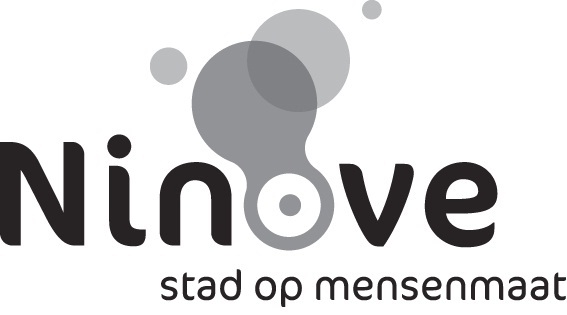 Bijeenroeping van de gemeenteraadGeachte mevrouwGeachte heerDe voorzitter van de gemeenteraad nodigt u uit op de volgende vergadering van de gemeenteraad. De vergadering heeft plaats op woensdag 28 maart 2018 om 19 u 30 in de gemeenteraadszaal van het stadhuis, Centrumlaan 100 te Ninove. AgendaPolitie1.	Politie - personeel - mobiliteit - openverklaring van een vacante betrekking in het operationeel kader - hoofdinspecteur van politie - dienst verkeer 
Verslag aan de raadEen hoofdinspecteur van politie in de dienst verkeer maakt sinds 1 augustus 2017 gebruik van non-activiteit voorafgaand aan het pensioen.Om de continuïteit van de dienst verkeer niet te hypothekeren wordt beslist de betrekking van de hoofdinspecteur van politie die zich in non-activiteit voorafgaand aan het pensioen bevindt te vervangen.Een betrekking van hoofdinspecteur van politie voor de dienst verkeer in het operationeel kader wordt vacant verklaard en wordt ingevuld via het systeem van mobiliteit binnen de geïntegreerde politie.OntwerpbeslissingDe raadGelet op de wet van  tot organisatie van een geïntegreerde politiedienst, gestructureerd op twee niveaus, inzonderheid op artikelen 118,119 en 128;Gelet op het koninklijk besluit van  tot regeling van de rechtspositie van het personeel van de politiediensten, inzonderheid op Deel VI, Titel II (Mammoetbesluit);Gelet op het koninklijk besluit van 17 september 2001 tot vaststelling van de organisatie- en werkingsnormen van de lokale politie teneinde een gelijkwaardige minimale dienstverlening aan de bevolking te verzekeren;Gelet op het koninklijk besluit van 20 november 2001 tot vaststelling van de nadere regels inzake de mobiliteit van het personeel van de politiediensten;Gelet op het koninklijk besluit van 16 oktober 2009 tot wijziging van het koninklijk besluit van 17 september 2001 tot vaststelling van de organisatie- en werkingsnormen van de lokale politie teneinde een gelijkwaardige minimale dienstverlening aan de bevolking te verzekeren;Gelet op de omzendbrief GPI 15 van  betreffende de toepassing van de mobiliteitsregeling van de geïntegreerde politie gestructureerd op twee niveaus, ten behoeve van de lokale verantwoordelijke overheden in de politiezone;Overwegende dat de lokale politie van de politiezone Ninove bij koninklijk besluit van , verschenen in het Staatsblad van , werd opgericht op ;Gelet op het gemeenteraadsbesluit van  houdende vaststelling van de formatie van het operationeel en van het administratief en logistiek kader, gewijzigd bij gemeenteraadsbesluit van 22 september 2016 voor wat betreft het operationeel kader;Gelet op het gemeenteraadsbesluit van 26 april 2017 houdende de toestemming aan een hoofdinspecteur van politie van de dienst verkeer om te genieten van non-activiteit voorafgaand aan het pensioen;Gelet op de beschikbaarheid van de nodige kredieten in de begroting;Overwegende dat in de personeelsformatie van het operationeel kader volgende betrekkingen zijn voorzien:1 hoofdcommissaris van politie4 commissarissen van politie15 hoofdinspecteurs van politie60 inspecteurs van politie Overwegende dat een hoofdinspecteur van politie van de dienst verkeer sinds 1 augustus 2017 gebruik maakt van non-activiteit voorafgaand aan het pensioen;Overwegende dat tot 1 maart 2018 er binnen de dienst verkeer een hoofdinspecteur van politie van de federale politie gedetacheerd was;Overwegende dat het noodzakelijk is de betrekking van hoofdinspecteur van politie voor de dienst verkeer vacant te verklaren om de continuïteit van deze dienst niet te hypothekeren;Overwegende dat de overheid kan beslissen om een personeelslid die zich in non-activiteit voorafgaand aan het pensioen bevindt, te vervangen;Gelet op artikel VI.II.8 van het koninklijk besluit van  tot regeling van de rechtspositie van het personeel van de politiediensten dat voorziet dat een vacant verklaarde betrekking ingevuld wordt via het systeem van de mobiliteit;Overwegende dat het aangewezen is voormelde betrekking van hoofdinspecteur van politie voor de dienst verkeer - via mobiliteit aan te wijzen;Besluit:Artikel1Een betrekking van hoofdinspecteur van politie voor de dienst verkeer wordt vacant verklaard. Ze wordt begeven bij wege van mobiliteit.Categorie van het personeel die zich voor de vacature mogen inschrijven:Operationeel personeel – Hoofdinspecteur van politieFunctieomschrijving:-	beschikt over de supervisie van basiskader binnen de verkeersdienst.-	waakt er over dat de aan de personeelsleden toevertrouwde taken uitgevoerd worden op een kwalitatieve manier en legt hierover, op initiatief of op vraag, rekenschap af aan de officier, verantwoordelijk voor de dienst verkeer.-	kan, op initiatief of op vraag, taken uitvoeren die aan de inspecteur toevertrouwd worden. In het bijzonder wordt hierbij gedacht aan deelname aan acties in het raam van de verkeersproblematiek, kantschriften.-	onderhoudt contacten met interne en externe diensten.-	dient op regelmatige basis overleg te plegen met het basiskader en de officier van de dienst verkeer (deelnemen aan briefings binnen de dienst).-	fungeert als back-up van de officier verkeer bij zijn afwezigheid bij vergaderingen inzake mobiliteit, maandelijkse vergaderingen inzake dienstplanning binnen de politiezone, e.d.-	behandelt de adviezen van particulieren –stadsdiensten inzake verkeer en evenementen.-	als A.P.O.-officier staat hij/zij in voor de verwerking van de A.P.O-dossiers.-	als back-up van de officier verkeer houdt hij/zij toezicht op de administratie van de PVW en OI e.d.-	treedt op als coördinator bij verkeersprojecten naar scholen en bedrijven.-	staat in voor bijkomende opleidingen aan het basiskader inzake nieuwe verkeerswetgevingen.-	heeft de leiding en neemt deel aan de acties (tijdens de dag en ’s nachts) uitgevoerd door de verkeersdienst (Alco, drugs in verkeer, zwaar vervoer e.d.). Hiertoe zal hij/zij de nodige operatieorders opstellen.-	is verantwoordelijk voor het laten opmaken van de nodige politiebesluiten.-	participeert in het beurtrolsysteem van de officier van gerechtelijke politie, hulpofficier van de PDK.-	zal, indien nodig, deel uitmaken van de opvorderbare capaciteit, eigen aan zijn/haar graad. Profiel:-	dient over een brede professionele kennis te beschikken evenals over een zeer goede kennis van de verkeerswetgeving.-	moet autonoom kunnen werken en deze kwaliteit bij de medewerkers kunnen stimuleren. Naast de eerder aangehaalde beroepskennis zijn inzet, motivatie, een heldere kijk en een gezonde ondernemingszin onontbeerlijk.-	is in staat zijn team te leiden. Overleg binnen de ploeg van het verkeerspersoneel, spontane rapportering naar andere diensten (zowel gerechtelijk als bestuurlijk) en het samen zoeken naar mogelijk oplossingen bij het detecteren van probleemsituaties zijn onmisbare elementen.-	naast de hiervoor aangehaalde contacten is het tevens noodzakelijk overleg te plegen en/of verantwoording af te leggen tegenover de burger of organisaties die deze vertegenwoordigen (verkeerscommissie, woonraden, vergaderingen inzake mobiliteit, e.d.).-	moet het teamverband stimuleren, een goede groepsgeest kweken, gekoppeld aan een professionele collegialiteit.-	communicatieve vaardigheden, luisterbereidheid en sociale ingesteldheid.-	heeft een voorbeeldfunctie in de breedste zin van het woord: integriteit, respect, flexibiliteit en dienstbaarheid.-	moet bereidheid tonen permanent klaar te staan. Rekening houdend met de omstandigheden schrikt hij/zij er niet van terug om niet geplande diensten of onregelmatige dienstprestaties uit te voeren.-	is bereid om nachtprestaties uit te voeren.-	dient de nodige assertiviteit aan de dag te leggen.-	is bereid de opleiding te volgen of gevolgd te hebben inzake functionering– en evaluatie technieken.-	is bereid de opleiding te volgen of gevolgd te hebben inzake mentorship.-	bekwaam zijn zowel zelfstandig  als in teamverband te kunnen werken.-	bezield zijn van een geest van dienstverlening.-	motivatie om de medewerkers te stimuleren en op te leiden.-	steeds bereid zijn om de interne werking binnen de organisatie te verbeteren en de kwaliteit van het werk op te drijven.-	klantvriendelijk ingesteld zijn.-	kennis van projectwerking en verkeerswetgeving is noodzakelijk.-	ervaring met administratief werk.Gewone plaats van het werk: Lokale Politie NinoveBijkomende inlichtingen betreffende de vacature: CP Benny Van Holder – Diensthoofd verkeer - 054 31 32 18Wijze van selectie: selectiecommissie ad hocKennistest:Gestructureerd gesprek met de selectiecommissie waarin gepeild wordt naar kennis, inzichten, ervaringen, affiniteiten met het werkterrein, motivatie, vaardigheden en attitudes.Voorafgaand aan het gesprek met de selectiecommissie kan er een schriftelijke en/of praktische proef georganiseerd worden waarin gepeild wordt naar de vereiste kennis.Vereiste bijzondere bekwaamheden: nihilSamenstelling van de plaatselijke selectiecommissie voor het middenkader van de lokale politie:Korpschef of de door hem aangewezen officier – voorzitter;Officier van een korps van de lokale politie;Een personeelslid van het operationeel kader van een korps van de lokale politie dat ten minste bekleed is met een graad die overeenstemt met de te begeven betrekking en die over de bekwaamheden beschikt die voor de te begeven betrekking vereist zijn. Bij gebrek, een operationeel personeelslid (zelfde graadvereiste) van het eigen korps onder wiens gezag de kandidaat zijn ambt zal uitoefenen.De secretaris wordt aangeduid door de korpschef.Artikel 2Er wordt voorzien in een wervingsreserve voor de functie van hoofdinspecteur van politie voor de dienst verkeer die geldt voor de geschikt bevonden kandidaten tot de datum van de oproep tot kandidaten van de tweede navolgende mobiliteitscyclus die geldt voor een gelijkwaardige functionaliteit.Artikel 3Overeenkomstig artikel 86, 3° van de wet op de geïntegreerde politie wordt in het kader van het administratief toezicht een eensluidend verklaard afschrift van dit besluit overgemaakt aan de gouverneur van de provincie Oost-Vlaanderen.Artikel 4Een afschrift van dit besluit wordt overgemaakt aan de Federale Politie – Algemene Directie van het middelenbeheer en de informatie – Directie van het personeel – Dienst Loopbaanbeheer.2.	Politie - personeel - mobiliteit - openverklaring van een vacante betrekking in het operationeel kader - inspecteur van politie - dienst operatiesVerslag aan de raadEen betrekking van inspecteur van politie voor de dienst operaties in het operationeel kader wordt vacant verklaard en wordt ingevuld via het systeem van mobiliteit binnen de geïntegreerde politie.OntwerpbeslissingDe raadGelet op de wet van  tot organisatie van een geïntegreerde politiedienst, gestructureerd op twee niveaus, inzonderheid op artikelen 118,119 en 128;Gelet op het koninklijk besluit van  tot regeling van de rechtspositie van het personeel van de politiediensten, inzonderheid op Deel VI, Titel II (Mammoetbesluit);Gelet op het koninklijk besluit van 17 september 2001 tot vaststelling van de organisatie- en werkingsnormen van de lokale politie teneinde een gelijkwaardige minimale dienstverlening aan de bevolking te verzekeren;Gelet op het koninklijk besluit van 20 november 2001 tot vaststelling van de nadere regels inzake de mobiliteit van het personeel van de politiediensten;Gelet op het koninklijk besluit van 16 oktober 2009 tot wijziging van het koninklijk besluit van 17 september 2001 tot vaststelling van de organisatie- en werkingsnormen van de lokale politie teneinde een gelijkwaardige minimale dienstverlening aan de bevolking te verzekeren;Gelet op de omzendbrief GPI 15 van  betreffende de toepassing van de mobiliteitsregeling van de geïntegreerde politie gestructureerd op twee niveaus, ten behoeve van de lokale verantwoordelijke overheden in de politiezone;Overwegende dat de lokale politie van de politiezone Ninove bij koninklijk besluit van , verschenen in het Staatsblad van , werd opgericht op ;Gelet op het gemeenteraadsbesluit van  houdende vaststelling van de formatie van het operationeel en van het administratief en logistiek kader, gewijzigd bij gemeenteraadsbesluit van 22 september 2016 voor wat betreft het operationeel kader;Gelet op de beschikbaarheid van de nodige kredieten in de begroting;Overwegende dat in de personeelsformatie van het operationeel kader volgende betrekkingen zijn voorzien:1 hoofdcommissaris van politie4 commissarissen van politie15 hoofdinspecteurs van politie60 inspecteurs van politie Overwegende dat een inspecteur van politie van de dienst operaties vanaf 1 maart 2018 mobiliteit maakt naar de dienst wijk;Overwegende dat het noodzakelijk is de betrekking van inspecteur van politie voor de dienst operaties vacant te verklaren om de continuïteit van deze dienst niet te hypothekeren;Gelet op artikel VI.II.8 van het koninklijk besluit van  tot regeling van de rechtspositie van het personeel van de politiediensten dat voorziet dat een vacant verklaarde betrekking ingevuld wordt via het systeem van de mobiliteit;Overwegende dat het aangewezen is voormelde betrekking van inspecteur van politie voor de dienst operaties via mobiliteit aan te wijzen;Besluit:Artikel1Een betrekking van inspecteur van politie voor de dienst operaties wordt vacant verklaard. Ze wordt begeven bij wege van mobiliteit.Categorie van het personeel die zich voor de vacature mogen inschrijven:Operationeel personeel – Inspecteur van politieFunctieomschrijving:kan worden belast met de dienst interventie, met het onthaal of met verkeer;staat in voor het eerste contact met de burger ofwel naar aanleiding van een politionele tussenkomst op het terrein ofwel op het commissariaat; stelt de nodige documenten op naar aanleiding van een politionele tussenkomst (vb. melding, proces-verbaal, ….);wordt geacht in te spelen op de behoeften van de bevolking, de verwachtingen van de burger te kennen en rekening te houden met deze elementen in het contact met de burger;staat in voor een correcte doorverwijzing van de burger, indien dit nodig is, naar de desbetreffende bevoegde dienst;kan deel uitmaken van HYCAP;kan gevraagd worden allerhande stukken te betekenen;levert de nodige attesten of documenten af aan de burger (vb. verlies van IK, …);kan worden ingezet voor deelname aan de uitvoering van opdrachten van federale aard, alsmede voor de uitvoering van ordediensten. De medewerker kan deel uitmaken van de opvorderbare capaciteit;werkt tijdig en correct zijn processen-verbaal af;voert de taken uit die aan de dienst interventie worden toevertrouwd door de korpsleiding;werkt in een 24-uren permanentiesysteem;voert de interventiebeurten of onthaalbeurten uit in overeenstemming met de regels die gelden binnen de dienst interventie en volgens een beurtrol;neemt deel aan acties georganiseerd in het raam van de lokale veiligheidsproblematiek;wordt ingezet bij de uitvoering van projecten en actieplannen zowel in het gerechtelijk als in het bestuurlijk domein;heeft de mogelijkheid opleidingen te volgen. Deze kunnen worden opgelegd;onderhoudt nauwe contacten met de teamchef;-	staat zelf in voor de doorstroming van de informatie.Profiel:-	beschikt over de kennis, de vaardigheden en de fysieke inzetbaarheid die elk van een personeelslid na de basisopleiding kan worden gevraagd;-	moet rekening houden met onregelmatige dienstprestaties, zowel tijdens de week als tijdens het weekend;-	moet rekening houden met de inzet voor onverwachte en onvoorziene diensten;-	kan terugroepbaar en bereikbaar ingezet worden;-	moet in teamverband kunnen werken en moet daartoe over de nodige sociale en communicatieve vaardigheden beschikken;-	is bereid de nodige opleidingen te volgen;-	neemt voldoende initiatief om zichzelf te bekwamen;-	moet kennis hebben van de binnen de politiezone gebruikte informaticamiddelen;-	het optreden van de medewerker wordt gekenmerkt door objectiviteit en neutraliteit;-	draait mee in een 24-uren permanentiesysteem;-	in het bijzonder wordt aandacht geschonken aan:zelfbeheersing, koelbloedig optreden en stressbestendigheid, klantgericht denken,zin voor maat,orde, methode, netheid en stiptheid,handigheid om met mensen om te gaan,verantwoordelijkheidszin en gezonde ondernemingszin.-	leeft de waarden en normen binnen de geïntegreerde politie, en in het bijzonder binnen de politiezone Ninove, na.Gewone plaats van het werk: Lokale  Ninove – Onderwijslaan 75 – 9400 NinoveBijkomende inlichtingen betreffende de vacature: CP Dirk Hutsebaut – Diensthoofd Operaties - Onderwijslaan 75 – 9400 Ninove – 054 31 32 19Wijze van selectie: selectiecommissie ad hocGeen specifieke evaluatieVereiste bijzondere bekwaamheden: nihilSamenstelling van de plaatselijke selectiecommissie voor het basiskader van de lokale politie:Korpschef of de door hem aangewezen officier – voorzitter;Officier van een korps van de lokale politie;Een personeelslid van het operationeel kader van een korps van de lokale politie dat ten minste bekleed is met een graad die overeenstemt met de te begeven betrekking en die over de bekwaamheden beschikt die voor de te begeven betrekking vereist zijn. Bij gebrek, een operationeel personeelslid van het eigen korps onder wiens gezag de kandidaat zijn ambt zal uitoefenen (zelfde graadvereiste).De secretaris wordt aangeduid door de korpschef.Artikel 2Er wordt voorzien in een wervingsreserve voor de functie van inspecteur van politie voor de dienst operaties die geldt voor de geschikt bevonden kandidaten tot de datum van de oproep tot kandidaten van de tweede navolgende mobiliteitscyclus die geldt voor een gelijkwaardige functionaliteit.Artikel 3Overeenkomstig artikel 86, 3° van de wet op de geïntegreerde politie wordt in het kader van het administratief toezicht een eensluidend verklaard afschrift van dit besluit overgemaakt aan de gouverneur van de provincie Oost-Vlaanderen.Artikel 4Een afschrift van dit besluit wordt overgemaakt aan de Federale  – Algemene Directie van het middelenbeheer en de informatie – Directie van het personeel – Dienst Loopbaanbeheer.3.	Politie - personeel - openverklaring van een vacante betrekking in het administratief en logistiek kader - Niveau B - ICT-Consulent - Dienst Beleid, beheer & ondersteuningVerslag aan de raadDe functie van Niveau B – ICT-Consulent – voor de dienst Beleid, beheer & ondersteuning in de lokale politie Ninove wordt vacant verklaard.OntwerpbeslissingDe raadGelet op de wet van 7 december 1998 tot organisatie van een geïntegreerde politiedienst, gestructureerd op twee niveaus, inzonderheid op artikelen 118, 119 en 128;Gelet op het koninklijk besluit van 30 maart 2001 tot regeling van de rechtspositie van het personeel van de politiediensten, inzonderheid op Deel VI, Titel II (Mammoetbesluit);Gelet op het koninklijk besluit van 17 september 2001 tot vaststelling van de organisatie- en werkingsnormen van de lokale politie teneinde een gelijkwaardige minimale dienstverlening aan de bevolking te verzekeren;Gelet op het koninklijk besluit van 20 november 2001 tot vaststelling van de nadere regels inzake de mobiliteit van het personeel van de politiediensten;Gelet op het koninklijk besluit van 16 oktober 2009 tot wijziging van het koninklijk besluit van 17 september 2001 tot vaststelling van de organisatie- en werkingsnormen van de lokale politie teneinde een gelijkwaardige minimale dienstverlening aan de bevolking te verzekeren;Gelet op de omzendbrief GPI 15 van 24 januari 2002 betreffende de toepassing van de mobiliteitsregeling van de geïntegreerde politie gestructureerd op twee niveaus, ten behoeve van de lokale verantwoordelijke overheden in de politiezone;Overwegende dat de lokale politie van de politiezone Ninove bij koninklijk besluit van 10 januari 2002, verschenen in het Staatsblad van 27 februari 2002, werd opgericht op datum van 1 januari 2002;Gelet op het gemeenteraadsbesluit van 26 september 2002 houdende de vaststelling van de formatie van het operationeel en administratief en logistiek kader, gewijzigd bij gemeenteraadsbesluit van 22 september 2016 voor wat betreft het administratief en logistiek kader;Gelet op de beschikbaarheid van de nodige kredieten in de begroting;Overwegende dat in de personeelsformatie van het administratief en logistiek kader volgende betrekkingen zijn voorzien:1 betrekking van Niveau A – Adviseur – Klasse 21 betrekking van Niveau B – ICT-consulent1 betrekking van Niveau B – Maatschappelijk Assistent2 betrekkingen van Niveau B – Consulent5 betrekkingen van Niveau C – Assistent3 betrekkingen van Niveau D – Bediende1 betrekking van Niveau D – HulpkrachtGelet op de brief van 22 juni 2017 van ICT-Consulent Yves Bracke waarin hij ter kennis brengt dat hij wenst gebruik te maken van een afwezigheid van lange duur wegens persoonlijke aangelegenheden vanaf 1 september 2017 t.e.m. 31 augustus 2018;Gelet op het gemeenteraadsbesluit van 21 september 2017 houdende de externe aanwerving van een Niveau B - ICT-Consulent;Gelet op de mail van 17 oktober 2017 van ICT Consulent Yves Bracke waarin hij laat weten dat hij vroegtijdig – met name op 1 december 2017 – een einde stelt aan zijn afwezigheid van lange duur wegens persoonlijke aangelegenheden;Gelet op de beslissing van het college van burgemeester en schepenen van 12 december 2017 houdende de detachering van ICT-Consulent Yves Bracke naar de Federale Politie ten voordele van OCAD voor de periode van 16 december 2017 tot en met 28 februari 2018;Overwegende dat ICT-Consulent Yves Bracke op 1 maart 2018 mobiliteit maakte naar de Federale Politie ten voordele van het OCAD;Overwegende dat het noodzakelijk is de betrekking van Niveau B - ICT-Consulent - voor de dienst Beleid, beheer & ondersteuning vacant te verklaren om de dagelijkse werking van het korps te kunnen blijven garanderen;Gelet op artikel VI.II.8 van het koninklijk besluit van  tot regeling van de rechtspositie van het personeel van de politiediensten dat voorziet dat een vacant verklaarde betrekking ingevuld wordt via het systeem van de mobiliteit;Overwegende dat het aangewezen is voormelde betrekking van Niveau B – ICT-Consulent – voor de dienst Beleid, beheer & ondersteuning via mobiliteit aan te wijzen;Overwegende dat indien er geen kandidatuurstellingen worden ontvangen via de mobiliteit de vacante betrekking van Niveau B – ICT-Consulent – voor de dienst Beleid, beheer & ondersteuning voor externen zal gepubliceerd worden;Overwegende dat de betrekking van Niveau B – ICT-Consulent – voor de dienst Beleid, beheer & ondersteuning voor externe kandidaten zal gepubliceerd worden via de Federale Politie – Algemene Directie van het middelenbeheer en de informatie;Besluit:Artikel 1De gemeenteraadsbeslissing van 21 september 2017 houdende de openverklaring van een betrekking in het administratief en logistiek kader – niveau B – ICT-Consulent – voor de dienst Beleid, beheer & ondersteuning – contract van bepaalde duur - wordt ingetrokken.Artikel 2Een betrekking van Niveau B – ICT-Consulent – voor de dienst Beleid, beheer & ondersteuning wordt vacant verklaard. Categorie van het personeel die zich voor de vacature mogen inschrijvenCALOG-personeel - Niveau B – ICT-ConsulentFunctieprofiel:netwerkbeheer, inclusief opvolgen en organiseren van herstellingen en up-grades aan het netwerksysteembeheerbeheer van hard- en softwareinstalleren en updaten van softwareinstalleren van materiaal en/of opvolgen van de installatie van materiaal door een firma beheren en herstellen van technische defecten en storingen binnen het ICT domeinopvolgen en organiseren of uitvoeren van onderhoudsactiviteiten van systemen en servers met het oog op het garanderen van een goede en continue werkingconfigureren van systemen en werkstations en de inplaatsstelling ervanbeheer van lokale toepassingenformuleren van verbetervoorstellen voor lokale toepassingen om de informaticasystemen te verbeteren en gebruiksvriendelijker te laten verlopenopvolgen van informaticapakketten die gebruikt worden in de politiezone en geleverd worden door externe firma’sback-up en recovery van bestanden en systemenbeheer van telefonie beheer van het communicatiesysteem dat gebruikt wordt door de politiezoneopmaken van diverse informaticatoepassingen voor de politiezoneaanspreekpunt van het Service Center van DSTvolgt de gedelegeerde lopende dossiers opcontroleert en waakt in het raam van de gedelegeerde dossiers over de doeltreffendheid, de kwaliteit en de kwantiteit van de werking op gebied van ICTuitbouwen en beheren van klassementen en/of inventarissen in functie van de taakuitvoeringgeven van adviezen inzake aankopen van informaticamateriaal en andere technische materiaal ondersteunen van het personeel bij de toepassingen van de informatica organiseren van opleidingen en informatiesessies inzake informaticatoepassingen uitwerken en onderhouden van een ICT plan op lange termijnis verantwoordelijk voor de organisatie en continuïteit op gebied van ICTkan ingeschakeld worden voor ICT-projecten voor de stad en aanverwante besturengeeft feedback aan de adviseur BBO.Deze functiebeschrijving is niet limitatief. De korpschef kan steeds andere taken opleggen afhankelijk van de vereisten van de dienst.Gewenst profiel:-	over een grondige kennis beschikken van:OS, windows alle versies, windows server 2008, Linux, RedhatNetwerken ip4, domein kennisApplicaties: Apache2, DNS, DHCP, FTP, MySQL, PPTP, office 2003operating systems-	over een grondige kennis beschikken of bereid zijn hiervoor de nodige opleidingen te volgen van:het ISLP-systeem en andere politietoepassingencaché-	beschikken over een groot probleemoplossend vermogen-	over technische kennis beschikken-	bekwaam zijn om medewerkers te informeren en bij te scholen op het vlak van de politionele informatica- en telecommunicatietoepassingen-	discreet, integer, betrouwbaar en loyaal zijn-	verantwoordelijkheidszin bezitten -	nauwgezette uitvoering van de opdrachten-	stressbestendig zijn-	verzorgde houding en taalgebruik hebben-	beschikken over een positieve ingesteldheid-	autonoom kunnen werken-	leeft de waarden en normen binnen het korps na-	open staan voor nieuwe opdrachten-	bereid zijn bijkomende opleidingen te volgen-	bereid zijn te werken in een dienstrooster/uurschema, volgens de noden van de dienst-	in het bezit zijn van een rijbewijs BGewone plaats van het werkLokale Politie Ninove – Onderwijslaan 75 – 9400 NinoveBijkomende inlichtingenAdviseur Virginia Lippens – Diensthoofd Beleid, beheer & ondersteuning – Onderwijslaan 75 – 9400 Ninove – (054)31 32 21Wijze van selectieAdvies van een selectiecommissieGeen specifieke evaluatieVereiste bijzondere bekwaamhedenNihilSamenstelling van de plaatselijke selectiecommissie voor de personeelsleden van het niveau B van de lokale politie:Korpschef of de door hem aangewezen officier of lid van niveau A van het CALOG – voorzitter;Een officier of lid van niveau A van het CALOG van een korps van de lokale politie;Een personeelslid van het CALOG van een korps van de lokale politie dat ten minste bekleed is met de graad die overeenstemt met de te begeven betrekking en die over de bekwaamheden beschikt die voor de te begeven betrekking vereist zijn. Bij gebrek, een personeelslid van het calog (zelfde graadvereiste) van het eigen korps, onder wiens gezag de kandidaat zijn ambt zal uitoefenen.Een secretaris, aangewezen door de korpschef, staat de plaatselijke selectiecommissie bij.KennistestGestructureerd gesprek met de selectiecommissie waarin gepeild wordt naar kennis, inzichten, ervaringen, affiniteiten met het werkterrein, motivatie, vaardigheden en attitudes.Voorafgaand aan het gesprek met de selectiecommissie kan er een schriftelijke en/of praktische proef georganiseerd worden waarin gepeild word naar de vereiste kennis.Artikel 3Er wordt voorzien in een wervingsreserve voor de functie van Niveau B – ICT-Consulent – voor de dienst beleid, beheer & ondersteuning die geldt voor de geschikt bevonden kandidaten tot de datum van de oproep van de kandidaten van de tweede navolgende mobiliteitscyclus, die geldt voor een gelijkwaardige functionaliteit.Artikel 4Indien de vacante betrekking via externe aanwerving wordt ingevuld, wordt volgende selectieprocedure vastgelegd:publicatie van de vacante contractuele betrekking via de rekruteringsite van de federale politie – www.jobpol.becognitieve vaardigheidsproeven en persoonlijkheidsproeven georganiseerd door de federale politieselectie binnen de politiezone Ninove waarbij gepeild wordt naar kennis, ervaringen, affiniteiten met het werkterrein, motivatie, vaardigheden en attitudes.opstellen van een lijst met rangschikking van de kandidatenArtikel 5Er wordt een wervingsreserve van 2 jaar aangelegd voor de functie van Niveau B – ICT-Consulent – voor de Dienst Beleid, beheer & ondersteuningArtikel 6Overeenkomstig artikel 86,3° van de wet op de geïntegreerde politie wordt in het kader van het administratief toezicht een eensluidend verklaard afschrift van dit besluit overgemaakt aan de gouverneur van de provincie Oost-Vlaanderen.Artikel 7Een afschrift van dit besluit wordt overgemaakt aan de Federale  – Algemene Directie van het middelenbeheer en de informatie – Directie van het personeel – Dienst Loopbaanbeheer.4.	Politie - personeel - mobiliteit - openverklaring van een vacante betrekking in het operationeel kader - hoofdinspecteur van politie - lokaal informatiekruispunt gerechtelijke & bestuurlijke politie - interne & externe communicatieVerslag aan de raadEen betrekking van hoofdinspecteur van politie voor het lokaal informatiekruispunt gerechtelijke & bestuurlijke politie – interne & externe communicatie - in het operationeel kader wordt vacant verklaard en wordt ingevuld via het systeem van mobiliteit binnen de geïntegreerde politie.OntwerpbeslissingDe raadGelet op de wet van  tot organisatie van een geïntegreerde politiedienst, gestructureerd op twee niveaus, inzonderheid op artikelen 118,119 en 128;Gelet op het koninklijk besluit van  tot regeling van de rechtspositie van het personeel van de politiediensten, inzonderheid op Deel VI, Titel II (Mammoetbesluit);Gelet op het koninklijk besluit van 17 september 2001 tot vaststelling van de organisatie- en werkingsnormen van de lokale politie teneinde een gelijkwaardige minimale dienstverlening aan de bevolking te verzekeren;Gelet op het koninklijk besluit van 20 november 2001 tot vaststelling van de nadere regels inzake de mobiliteit van het personeel van de politiediensten;Gelet op het koninklijk besluit van 16 oktober 2009 tot wijziging van het koninklijk besluit van 17 september 2001 tot vaststelling van de organisatie- en werkingsnormen van de lokale politie teneinde een gelijkwaardige minimale dienstverlening aan de bevolking te verzekeren;Gelet op de omzendbrief GPI 15 van  betreffende de toepassing van de mobiliteitsregeling van de geïntegreerde politie gestructureerd op twee niveaus, ten behoeve van de lokale verantwoordelijke overheden in de politiezone;Overwegende dat de lokale politie van de politiezone Ninove bij koninklijk besluit van , verschenen in het Staatsblad van , werd opgericht op ;Gelet op het gemeenteraadsbesluit van  houdende vaststelling van de formatie van het operationeel en van het administratief en logistiek kader, gewijzigd bij gemeenteraadsbesluit van 22 september 2016 voor wat betreft het operationeel kader;Gelet op het gemeenteraadsbesluit van 14 december 2017 houdende de kennisname van het rustpensioen wegens lichamelijke ongeschiktheid van de hoofdinspecteur van het lokaal informatiekruispunt gerechtelijke & bestuurlijke politie – interne & externe communicatie;Gelet op de beschikbaarheid van de nodige kredieten in de begroting;Overwegende dat in de personeelsformatie van het operationeel kader volgende betrekkingen zijn voorzien:1 hoofdcommissaris van politie4 commissarissen van politie15 hoofdinspecteurs van politie60 inspecteurs van politie Overwegende dat de hoofdinspecteur van politie van het lokaal informatiekruispunt gerechtelijke dienst gerechtelijke & bestuurlijke politie – interne & externe communicatie – op 1 december 2017 wegens lichamelijke ongeschiktheid op rustpensioen werd gesteld;Overwegende dat het noodzakelijk is de betrekking van hoofdinspecteur van politie voor het lokaal informatiekruispunt gerechtelijke & bestuurlijke politie – interne & externe communicatie - vacant te verklaren om de continuïteit van deze dienst niet te hypothekeren;Overwegende dat het functieprofiel van hoofdinspecteur van politie voor het lokaal informatiekruispunt gerechtelijke & bestuurlijke politie – interne & externe communicatie – werd opgesteld en voorgelegd op een BOC;Gelet op artikel VI.II.8 van het koninklijk besluit van  tot regeling van de rechtspositie van het personeel van de politiediensten dat voorziet dat een vacant verklaarde betrekking ingevuld wordt via het systeem van de mobiliteit;Overwegende dat het aangewezen is voormelde betrekking van hoofdinspecteur van politie voor het lokaal informatiekruispunt gerechtelijke & bestuurlijke politie – interne & externe communicatie - via mobiliteit aan te wijzen;Besluit:Artikel1Een betrekking van hoofdinspecteur van politie voor het lokaal informatiekruispunt gerechtelijke & bestuurlijke politie – interne & externe communicatie - wordt vacant verklaard. Ze wordt begeven bij wege van mobiliteit.Categorie van het personeel die zich voor de vacature mogen inschrijven:Operationeel personeel – Hoofdinspecteur van politieFunctieomschrijving:je voert de wettelijke taken uit zoals omschreven in de wet van 5 augustus 1992 op het politieambt, omschreven in titel IV van de nieuwe gemeentewet opgenomen in de wet van 7 december 1998 tot organisatie van een geïntegreerde politiedienst, gestructureerd op twee niveaus, de omzendbrief PLP 5bis inzake de verwerking van de informatie van gerechtelijke en bestuurlijke politie functioneel en technisch beheer in de politiezones en de col 8/2005 inzake het ambtshalve politioneel onderzoek en het verenvoudigd proces-verbaal;je hebt de hoedanigheid van functioneel beheerder;je bent in het bezit van een brevet ‘functioneel beheerder ISLP’, zoals voorzien in bijlage 19 RPPol tabel I, of je verbindt je ertoe om deze opleiding te volgen;je hebt de verantwoordelijkheid voor:het bijdragen tot de organisatie van de informatiestromen overeenkomstig de geldende richtlijnen;het overbrengen van technische raadgevingen betreffende het informatiebeheer aan de korpschef;het op continue wijze verzekeren van de kwaliteitscontrole (volledigheid, samenhang) van politiële gegevens en de overdracht ervan naar de ANG, overeenkomstig de omzendbrief MFO-3, binnen de domeinen van de gerechtelijke en de bestuurlijke politie;het verzekeren van de informatiestromen naar de ANG (PV’s, RIR-formulieren, DOS, triptiek, … ) ;het beheren van de toegangen van de gebruikers tot de ANG-toepassingen en tot ISLP;het beheren van de lokale configuratie van ISLP;de dringende (af)signaleringen;de controle op de naleving van de juiste procedures;het technisch informaticabeheer in de politiezone;de toepassing van de APO-procedure;de toepassing van de GAS-wetgeving;de registratie van de inkomende stukken (PV’s, APO’s, kantschriften en allerhande briefwisseling);de kwaliteitscontrole van de PV’s;de controle van de kwaliteit van de gecodeerde gegevens en de verschillende koppelingen gerealiseerd door alle gebruikers;je voert gespecialiseerde opzoekingen uit in de lokale databank ISLP (o.a. door het gebruik van query’s), in de ANG en de externe gegevensbanken (o.a. door het gebruik van Questis) met het oog op een betere kwaliteit van de informatie en/of beeldvorming;je zoekt oplossingen voor de diverse problemen betreffende de toepassingen die gesteld worden door de gebruikers;je staat mee in voor een efficiënte informatiedoorstroming;je vertaalt reglementeringen in richtlijnen, dienstorders en dienstberichten, en staat borg voor een kwaliteitsvolle vertaalslag naar de dagelijkse realiteit en waakt er mee over dat de wetgeving en reglementering correct wordt toegepast;je organiseert voortgezette opleidingen in de lokale politiezone;je bent bevoorrecht contactpunt met het arrondissementeel informatiekruispunt (AIK), je onderhoudt contacten met de directie van de nationale gegevensbank (CGO) en andere partners;je fungeert als aanspreekpunt voor je vakdomein voor externe en interne partners;je levert inspanningen voor de optimale werking van de dienst en het eigen functioneren door:deel te nemen aan werkvergaderingen en opleidingen die een meerwaarde zijn bij het uitoefenen van je functietijdig opleidingsnoden te detecteren en te signaleren;permanent te werken aan de eigen vervolmaking (opvolgen korpsonderrichtingen, wetgeving, …) je bent back-up voor de taken inzake informatiegestuurde politiezorg;je oefent je bevoegdheden van Officier van Gerechtelijke Politie uit;je voert plannings-, functionerings- en evaluatiegesprekken;je neemt deel aan de beurtrol ‘bereik- en terugroepbaar Officier van Gerechtelijke Politie’;je kan deel uitmaken van de beurtrol ‘dagcoördinator’;je kan, indien nodig, deel uitmaken van HYCAP;Competenties & gedragsindicatorenFLEXIBILITEIT-	je werkt constructief samen met je opdrachtgevers en partners;-	je onderhoudt een goede werkrelatie met alle medewerkers van ons korps;-	je bevordert de goede verstandhouding en de samenwerking binnen de dienst;-	je bent creatief en durft vernieuwend (out of the box) denken;-	je staat open voor de mening van anderen en je durft meegaan in de ideeën van je collega’s;-	je durft initiatief nemen om ideeën in de praktijk om te zetten en je zet door bij onverwachte hindernissen;-	je ontwikkelt jezelf om professioneel te kunnen inspelen op de verwachtingen van onze dienstenafnemers;-	je deelt je inzichten en demonstreert je vaardigheden aan (nieuwe) collega’s;-	je beschikt over een hoge mate van zelfbeheersing, koelbloedigheid en kan op een gezonde manier omgaan met stresserende situaties;-	je kan zelfstandig optreden en beschikt over een groot aanpassingsvermogen om in te spelen op wisselende omstandigheden.LOYALITEIT-	je komt je beloftes na;-	je toont in alle omstandigheden respect voor de mening van alle dienstenafnemers;-	je staat voor een open communicatie en je verdedigt met vuur je eigen voorstellen, maar je verdedigt met evenveel vuur de uiteindelijke beslissing;-	je voert de in overleg genomen beslissingen uit;-	je maakt duidelijke doelen, zet ze helder uiteen aan de collega’s/diensthoofd en je legt rekenschap af over de resultaten;-	je aanvaardt de procedures en instructies van het korps.INTEGRITEIT-	je vermijdt elk gedrag dat in conflict komt met de waardigheid van het ambt;-	je behandelt delicate en/of vertrouwelijke informatie zeer discreet;-	je geeft en krijgt vertrouwen door ondubbelzinnig handelen en zo versterk je ook het vertrouwen in de politie;-	je treedt correct op tegenover medewerkers, burgers en externe partners: je discrimineert niet, verleent geen voorkeursbehandelingen en voorkomt de schijn van vriendjespolitiek;-	je gaat respectvol met collega’s om maar je laat niet na hen op assertieve wijze aan te spreken bij ongepast gedrag;-	je gaat verantwoord om met de middelen van de politiezone (fondsen, diensten, goederen en kennis);-	je bent je ervan bewust dat activiteiten die je naast je werk hebt, het functioneren van het korps op een of andere manier kunnen raken en je meldt dus eventuele beroepsonverenigbaarheden;KWALITATIEF WERKEN-	je gaat waardig om met elke persoon ongeacht de reden van het contact;- 	je bent in staat om empathisch om te gaan met interne en externe partners;-	“klanten” komen op de eerste plaats. Je gaat steeds voor een snelle en persoonlijke service om aan hun (terechte) verwachtingen tegemoet te komen;-	je onderhoudt een constructief contact met de diverse partners en zo weet je de informatie-uitwisseling op een hoger niveau te tillen;-	je gaat actief op zoek naar informatie om je beslissingen te funderen, maar durft het ook aan om, zelfs als je nog niet over alle informatie beschikt, een beslissing te nemen.  Je weet immers dat het uitstellen van beslissingen evengoed voor onduidelijkheid kan zorgen;-	je beschikt over een goede fysieke conditie en een gezondheidstoestand die je toelaat je functie naar behoren uit te voeren.PLANNEN EN ORGANISEREN-	je kan je dagtaak efficiënt organiseren zodat je doelstellingen bereikt worden;-	je ondersteunt je directe leidinggevende en collegae in het uitvoeren van hun taken;-	je verstrekt kwaliteitsvol advies aan interne en externe klanten;-	je staat in voor de uitvoering van actieplannen en je weet mensen en middelen op een efficiënte manier in te zetten.OPTREDEN-	je gaat actief in op de verwachtingen en wettelijke verplichtingen die het ambt met zich brengen;-	je bent klantgericht en stressbestendig;-	je bent gemakkelijk aanspreekbaar en luisterbereid;-	je weet gepast in te spelen op conflicten;-	je geeft de correcte informatie via de meest geschikte kanalen door.INITIATIEF NEMEN-	je gebruikt vrije ruimte voor nuttige projecten;-	je vindt creatieve oplossingen voor de diverse (veiligheids)problemen en je prikkelt collega’s om mee te werken;-	je toont op actieve wijze je motivatie voor en betrokkenheid bij de uitoefening van je takenpakket;-	je zorgt dat je op de hoogte blijft van nieuwe regelgeving en interne richtlijnen;-	je stelt initiatieven voor ter verbetering van de werkplaats en – sfeer;-	je neemt initiatieven ter bevordering van je persoonlijke ontwikkeling en doet hierin de nodige voorstellen.SCHRIFTELIJKE COMMUNICATIE-	je schrijft heldere en correcte richtlijnen en dienstnota’s;-	je voert een heldere, schriftelijke communicatie met externe en interne partners en je weet daarbij de meest geschikte kanalen te kiezen;-	je bent ordelijk en stipt en respecteert de termijnen bij de uitvoering van opdrachten.MONDELINGE COMMUNICATIE-	je luistert aandachtig naar de volledige boodschap van je interne en externe partners en je beperkt je niet tot louter een deel ervan;-	je brengt boodschappen helder en gestructureerd over;-	door de juiste vragen te stellen zet je je collega’s aan om creatief en probleemoplossend te denken;-	je deelt op pro- en reactieve wijze je kennis met interne en externe klanten;-	je assertieve houding zet anderen aan om tot de feiten te komen, op deze manieren help je problemen bespreekbaar te maken.KENNIS/INZICHTEN/VAARDIGHEDEN-	een goede kennis van excellente politiezorg en van informatiegestuurde politie, je weet deze visies in de praktijk om te zetten;een zeer goede kennis van ISLP, de van toepassing zijnde wetgeving, reglementering, procedures en politietechnieken;een grondige kennis van de MFO-1, MFO-2 en MFO-3 en de internationale politiesamenwerking (Benelux, Prüm, e.a.).DIENSTPRESTATIESje werkt in een flexibel dienstrooster met glijdende werktijden dat wordt opgesteld volgens de ter zake geldende wettelijke normen en voorschriften. Indien nodig ben je bereid tot het leveren van onregelmatige dienstprestaties indien de omstandigheden dit vereisen;je neemt deel aan een beurtrol ‘bereik- en terugroepbaar officier van gerechtelijke politie;inzake de dienstplanning schik je je naar de vooropgestelde dienstroosters.Gewone plaats van het werk: Lokale Politie Ninove – Onderwijslaan 75 – 9400 NinoveBijkomende inlichtingen betreffende de vacature: HCP Philippe De Cock – Korpschef - Onderwijslaan 75 – 9400 Ninove – 054 31 32 18Wijze van selectie: selectiecommissie ad hocKennistest:Gestructureerd gesprek met de selectiecommissie waarin gepeild wordt naar kennis, inzichten, ervaringen, affiniteiten met het werkterrein, motivatie, vaardigheden en attitudes.Voorafgaand aan het gesprek met de selectiecommissie kan er een schriftelijke en/of praktische proef georganiseerd worden waarin gepeild wordt naar de vereiste kennis.Vereiste bijzondere bekwaamheden: nihilSamenstelling van de plaatselijke selectiecommissie voor het middenkader van de lokale politie:Korpschef of de door hem aangewezen officier – voorzitter;Officier van een korps van de lokale politie;Een personeelslid van het operationeel kader van een korps van de lokale politie dat ten minste bekleed is met een graad die overeenstemt met de te begeven betrekking en die over de bekwaamheden beschikt die voor de te begeven betrekking vereist zijn. Bij gebrek, een operationeel personeelslid (zelfde graadvereiste) van het eigen korps onder wiens gezag de kandidaat zijn ambt zal uitoefenen.De secretaris wordt aangeduid door de korpschef.Artikel 2Er wordt voorzien in een wervingsreserve voor de functie van hoofdinspecteur van politie voor het lokaal informatiekruispunt gerechtelijke & bestuurlijke politie – interne & externe communicatie - die geldt voor de geschikt bevonden kandidaten tot de datum van de oproep tot kandidaten van de tweede navolgende mobiliteitscyclus die geldt voor een gelijkwaardige functionaliteit.Artikel 3Overeenkomstig artikel 86, 3° van de wet op de geïntegreerde politie wordt in het kader van het administratief toezicht een eensluidend verklaard afschrift van dit besluit overgemaakt aan de gouverneur van de provincie Oost-Vlaanderen.Artikel 4Een afschrift van dit besluit wordt overgemaakt aan de Federale Politie – Algemene Directie van het middelenbeheer en de informatie – Directie van het personeel – Dienst Loopbaanbeheer.5.	Politie - personeel - mobiliteit - openverklaring van een vacante betrekking in het operationeel kader - commissaris van politie - lokaal informatiekruispunt gerechtelijke & bestuurlijke politie - interne & externe communicatieVerslag aan de raadEen betrekking van commissaris van politie voor het lokaal informatiekruispunt gerechtelijke & bestuurlijke politie – interne & externe communicatie - in het operationeel kader wordt vacant verklaard en wordt ingevuld via het systeem van mobiliteit binnen de geïntegreerde politie.OntwerpbeslissingDe raadGelet op de wet van  tot organisatie van een geïntegreerde politiedienst, gestructureerd op twee niveaus, inzonderheid op artikelen 118,119 en 128;Gelet op het koninklijk besluit van  tot regeling van de rechtspositie van het personeel van de politiediensten, inzonderheid op Deel VI, Titel II (Mammoetbesluit);Gelet op het koninklijk besluit van 17 september 2001 tot vaststelling van de organisatie- en werkingsnormen van de lokale politie teneinde een gelijkwaardige minimale dienstverlening aan de bevolking te verzekeren;Gelet op het koninklijk besluit van 20 november 2001 tot vaststelling van de nadere regels inzake de mobiliteit van het personeel van de politiediensten;Gelet op het koninklijk besluit van 16 oktober 2009 tot wijziging van het koninklijk besluit van 17 september 2001 tot vaststelling van de organisatie- en werkingsnormen van de lokale politie teneinde een gelijkwaardige minimale dienstverlening aan de bevolking te verzekeren;Gelet op de omzendbrief GPI 15 van  betreffende de toepassing van de mobiliteitsregeling van de geïntegreerde politie gestructureerd op twee niveaus, ten behoeve van de lokale verantwoordelijke overheden in de politiezone;Overwegende dat de lokale politie van de politiezone Ninove bij koninklijk besluit van , verschenen in het Staatsblad van , werd opgericht op ;Gelet op het gemeenteraadsbesluit van  houdende vaststelling van de formatie van het operationeel en van het administratief en logistiek kader, gewijzigd bij gemeenteraadsbesluit van 22 september 2016 voor wat betreft het operationeel kader;Gelet op de beschikbaarheid van de nodige kredieten in de begroting;Overwegende dat in de personeelsformatie van het operationeel kader volgende betrekkingen zijn voorzien:1 hoofdcommissaris van politie4 commissarissen van politie15 hoofdinspecteurs van politie60 inspecteurs van politie Overwegende dat de korpschef in punt 5.5.2 van zijn opdrachtbrief vermeldt dat de in plaats stelling van een lokaal informatiekruispunt een reële bijdrage kan leveren in het raam van de principes van informatiegestuurde politiezorg;Overwegende dat de betrekking van commissaris van politie in het lokaal informatiekruispunt interne & externe politie – interne & externe communicatie – momenteel niet is ingevuld;Overwegende dat het noodzakelijk is de betrekking van commissaris van politie voor het lokaal informatiekruispunt gerechtelijke & bestuurlijke politie – interne & externe communicatie - vacant te verklaren om de werking van deze dienst niet te hypothekeren;Overwegende dat de eerstvolgende vacante betrekking van commissaris van politie niet vacant zal worden verklaard zodat het aantal FTE in het operationeel kader voorzien in het organogram niet wordt overschreden;Overwegende dat het functieprofiel van commissaris van politie voor het lokaal informatiekruispunt gerechtelijke & bestuurlijke politie – interne & externe communicatie – werd opgesteld en voorgelegd op een BOC;Gelet op artikel VI.II.8 van het koninklijk besluit van  tot regeling van de rechtspositie van het personeel van de politiediensten dat voorziet dat een vacant verklaarde betrekking ingevuld wordt via het systeem van de mobiliteit;Overwegende dat het aangewezen is voormelde betrekking van commissaris van politie voor het lokaal informatiekruispunt gerechtelijke & bestuurlijke politie – interne & externe communicatie - via mobiliteit aan te wijzen;Besluit:Artikel1Een betrekking van commissaris van politie voor het lokaal informatiekruispunt gerechtelijke & bestuurlijke politie – interne & externe communicatie - wordt vacant verklaard. Ze wordt begeven bij wege van mobiliteit.Categorie van het personeel die zich voor de vacature mogen inschrijven:Operationeel personeel – Commissaris van politieFunctieomschrijving:Je voert de wettelijke taken uit zoals omschreven in de wet van 5 augustus 1992 op het politieambt, omschreven in titel IV van de nieuwe gemeentewet en omschreven in de wet van 7 december 1998 tot organisatie van een geïntegreerde politiedienst, gestructureerd op twee niveaus.Je zorgt voor de uitbouw en de goede werking van het lokaal informatiekruispunt.je bent verantwoordelijk voor het beheer van bestuurlijke en gerechtelijke informatie, het beheer van de operationele documentatie, het functioneel en APO beheer en je staat tevens in voor de interne en de externe communicatie van de politiezone;je organiseert de dagelijkse werking van de dienst, je staat in voor de inhoudelijke sturing en organisatie van de dienst en werkt nauw samen met de andere diensten binnen de politiezone;je coördineert de informatiedoorstroming in het volledige korps met betrekking tot de gerechtelijke en bestuurlijke informatie via de geëigende kanalen zoals het intranet, de briefingtool en sharepoint.  Dit houdt onder meer in dat alle inkomende informatie, onafhankelijk van de informatiedrager, geanalyseerd wordt en voor uitvoering toegewezen wordt aan de bevoegde persoon of dienst;je creëert een leidinggevend concept waarin ruimte is voor eigen verantwoordelijkheid en waarbij de medewerkers waarover je de leiding hebt ruimte krijgen voor initiatief, creativiteit en zelfontplooiing, zonder echter de resultaatgerichtheid uit het oog te verliezen;je geeft blijk van samenwerkingsbereidheid met zowel de leidinggevenden van andere functionaliteiten van de zone, met overheidsinstellingen alsook bij vergaderingen of onderhandelingen met de bevolking;je verzamelt informatie met betrekking tot je verantwoordelijkheden en verspreidt deze aan de betrokken diensten voor exploitatie;je vormt een schakelfunctie tussen de dienst en de korpschef;je zorgt voor de nodige informatie-uitwisseling;je bezit de bekwaamheid om permanent de interne én externe communicatie te verbeteren;je bent persofficier;Je zorgt voor de uitbouw en de goede werking van het functioneel beheer.je houdt toezicht op het in- en uitschrijven van gerechtelijke documenten in bepaalde registers met behulp van specifieke PC-programma’s (APO, kantschriften en PV gerechtelijk);je houdt toezicht op de kwaliteit van de gecodeerde gegevens en de verschillende koppelingen gerealiseerd door alle gebruikers;je ziet toe op correcte dringende signalementen naar ANG ;je ziet toe op de dagelijkse invoer van de transfers naar ANG;je ziet toe op de opzoekingen in de ANG voor de gegevens van de zone (Questis);je ziet erop toe dat de diverse problemen betreffende de toepassingen gesteld door de gebruikers worden opgelost;je ziet erop toe dat voortgezette informaticaopleidingen in de lokale politiezone worden verzekerd;je onderhoudt goede contacten met het AIK, CGO en andere partners;Je staat in voor de beleidsontwikkeling en de organisatieontwikkeling.-	je beheert de interne en externe klachten en verbetervoorstellen. Dit houdt ondermeer in dat je:-	de klachten en verbetervoorstellen ontvangt, analyseert en bespreekt met de korpschef;-	op vraag van de korpschef desgevallend een onderzoek instelt of laat instellen;-	ze desgevallend doorstuurt voor behandeling aan de bevoegde diensten of personen;-	de afhandeling ervan opvolgt.-	je ondersteunt de zonale veiligheidsraad bij het opstellen, opvolgen en evalueren van het zonaal veiligheidsplan.  Dit houdt ondermeer in dat je:-	alle gegevens verzamelt en verwerkt die nuttig kunnen zijn bij het bepalen van operationele prioriteiten en doelstellingen op bestuurlijk en gerechtelijk vlak;-	relevante metingen op basis van geschikte indicatoren organiseert met betrekking tot die doelstellingen;-	beschikbare cijfers en probleemgebieden analyseert;-	op gezette tijdstippen communiceert met de betrokken actoren. je organiseert, stimuleert en integreert de organisatieontwikkeling van het korps. Dit houdt ondermeer in dat je enerzijds op het vlak van leiderschap, personeelsbeheer, beleid en strategie, middelen en samenwerking met partners, en de primaire ondersteunings- en besturingsprocessen van het korps, acties onderneemt en anderzijds voortdurend oog hebt voor de meting van de resultaten met betrekking tot de waardering van de organisatie door haar dienstenafnemers, haar medewerkers, de maatschappij en met betrekking tot de financiële en operationele resultaten;je voorziet in project- en procesbegeleiding wanneer daartoe de nood bestaat;Je staat in voor de coördinatie van het onthaal;Je voert plannings-, functionerings- en evaluatiegesprekken voor de leden van je dienst;Je oefent de bevoegdheden gekoppeld aan de hoedanigheid van officier van bestuurlijke politie uit;Je neemt deel aan de beurtrol OBP.Competenties & gedragsindicatorenFLEXIBILITEIT-	je werkt constructief samen met je opdrachtgevers (bv. parket, …), dienstafnemers en partners;-	je onderhoudt een goede werkrelatie met je teamchefs, je teamleden en de andere medewerkers van ons 	korps;-	je detecteert samen met je teamchefs behoeften rond opleiding, middelen, welzijn,…;- 	je speelt constructief in op veranderende situaties en omstandigheden;-	je bent creatief en durft vernieuwend (out of the box) denken;-	je staat open voor de mening van anderen en je durft meegaan in de ideeën van je teamleden;-	je ontwikkelt jezelf om professioneel te kunnen inspelen op de verwachtingen van onze dienstenafnemers;-	je deelt je inzichten en demonstreert je vaardigheden aan (nieuwe) collega’s;-	je durft initiatief nemen om ideeën in de praktijk om te zetten en je zet door bij onverwachte hindernissen.LOYALITEIT-	je komt je beloftes na;-	je toont in alle omstandigheden respect voor de mening van alle dienstenafnemers;-	je staat voor een open communicatie en je verdedigt met vuur je eigen voorstellen, maar je verdedigt met evenveel vuur de uiteindelijke beslissing;-	je voert de in overleg genomen beslissingen uit;-	je maakt duidelijke doelen, zet ze helder uiteen aan medewerkers/collega’s en je legt rekenschap af over de resultaten;-	je aanvaardt de procedures en instructies van het korps.INTEGRITEIT-	je vermijdt elk gedrag dat in conflict komt met de waardigheid van het ambt;-	je behandelt delicate en/of vertrouwelijke informatie zeer discreet;-	je geeft en krijgt vertrouwen door ondubbelzinnig handelen en zo versterk je ook het vertrouwen in de politie;-	je treedt correct op tegenover medewerkers, burgers en bedrijven: je discrimineert niet, verleent geen voorkeursbehandelingen en voorkomt de schijn van vriendjespolitiek;-	je gaat respectvol met collega’s om maar je laat niet na hen op assertieve wijze aan te spreken bij ongepast gedrag;-	je gaat verantwoord om met de middelen van de politiezone (fondsen, diensten, goederen en kennis);-	je bent je ervan bewust dat activiteiten die je naast je werk hebt, het functioneren van het korps op een of andere manier kunnen raken en je meldt dus eventuele beroepsonverenigbaarheden;-	je bent alert op situaties in je werk waarin je met privé-relaties te maken krijgt;-	je houdt je aan de wettelijke en deontologische voorschriften en je geeft steeds het goede voorbeeld;-	je legt de nodige voorzichtigheid en terughoudendheid een de dag in het gebruik van sociale media.KWALITATIEF WERKEN-	je gaat waardig om met elke persoon ongeacht de reden van het contact;-	je bent in staat om empathisch om te gaan met interne en externe klanten;-	“klanten” komen op de eerste plaats. Je gaat steeds voor een snelle en persoonlijke service om aan hun (terechte) verwachtingen tegemoet te komen;-	je onderhoudt een constructief contact met de diverse klanten en zo weet je de informatie-uitwisseling op een hoger niveau te tillen;-	je gaat actief op zoek naar informatie om je beslissingen te funderen, maar durft het ook aan om, zelfs als je nog niet over alle informatie beschikt, een beslissing te nemen. Je weet immers dat het uitstellen van beslissingen evengoed voor onduidelijkheid kan zorgen.COACHEN EN ONTWIKKELEN-	je ontwikkelt een visie op (middellange) termijn voor je teams, uiteraard afgestemd op de visie van het korps;-	je “verkoopt” jouw visie, op die manier inspireer je je teamleden;-	je coacht je teamchefs en medewerkers en creëert de randvoorwaarden voor het behalen van de vooropgestelde teamdoelstellingen. Je hebt hierbij ook oog voor het groeiproces van de teams (forming - storming - norming - performing);-	je detecteert vlug de kwaliteiten en verbeterpunten van je medewerkers en reageert gepast;- 	je weet fouten van je medewerkers goed aan te pakken en ze zijn steeds het startpunt voor een leerproces;-	je inspireert je medewerkers o.m. door het goede voorbeeld te geven, maar ook door de juiste vragen te stellen waardoor het leren wordt   gestimuleerd;-	je delegeert uitdagende taken naar je medewerkers en je zorgt ervoor dat ze die zelfstandig kunnen afwerken;-	je responsabiliseert je teamchefs en medewerkers op alle vlakken (zowel voor eigen ontwikkeling als voor het realiseren van teamdoelstellingen) Je ondersteunt hun initiatieven en maakt gebruik van hun creatieve oplossingen;-	je maakt gebruik van de talenten van je medewerkers.VOORTGANGSCONTROLE-	je controleert de correcte implementatie en uitvoering van de dienstplanning;-	je controleert de afspraken met je teamchefs en je medewerkers;-	je volgt de projecten binnen je dienst op en je stemt je teamdoelstellingen af op de strategische doelstellingen van het korps;-	je controleert de afspraken die gemaakt zijn met je externe partners, opdrachtgevers en dienstafnemers.RESULTAATGERICHTHEID -	je streeft naar het behalen van je (SMART)doelstellingen en je motiveert in alle openheid waarom het (soms niet) lukt;-	je maakt de resultaten zichtbaar o.m. door heldere stuurborden.PLANNEN EN ORGANISEREN-	je kan je dagtaak efficiënt organiseren zodat je doelstellingen bereikt worden;-	je ondersteunt de opmaak van strategische, tactische en operationele plannen voor je dienst;-	je verstrekt kwaliteitsvol advies aan de andere leden van de stuurgroep. Je maakt steeds een scherpe analyse van de problemen/uitdagingen/mogelijkheden.OPTREDEN-	je gaat actief in op de verwachtingen en wettelijke verplichtingen die het ambt met zich brengen;-	je bent klantgericht en stressbestendig;-	je weet conflicten op een gepaste manier te benaderen o.m. door alles bespreekbaar te maken.INITIATIEF NEMEN-	je gebruikt vrije ruimte voor nuttige projecten;-	je komt met concrete oplossingen voor de dag voor (criminaliteits)fenomenen;-	je vindt creatieve oplossingen voor de diverse (veiligheids)problemen en je prikkelt partners en collega’s om hun rol op te nemen;-	je toont op actieve wijze je motivatie voor en betrokkenheid bij de uitoefening van je takenpakket;-	je zorgt dat je op de hoogte blijft van nieuwe regelgeving en interne richtlijnen en brengt deze via praktische onderrichtingen over;-	je stelt initiatieven voor ter verbetering van de werkplaats en – sfeer;-	je neemt initiatieven ter bevordering van je persoonlijke ontwikkeling en doet hierin de nodige voorstellen.SCHRIFTELIJKE COMMUNICATIE-	je schrijft heldere en korte richtlijnen en dienstnota’s;-	je voert een heldere, schriftelijke communicatie met externe en interne partners en je kiest hierbij de meest geschikte kanalen;-	je bent ordelijk en stipt en respecteert de termijnen bij de uitvoering van opdrachten.MONDELINGE COMMUNICATIE-	je luistert aandachtig naar de volledige boodschap van je interne en externe klanten en je beperkt je niet tot louter een deel ervan;-	je brengt boodschappen helder en gestructureerd over (zowel in één op één-gesprekken als voor een grotere groep);-	door de juiste vragen te stellen zet je je collega’s aan om creatief en probleemoplossend te denken;-	je deelt op pro- en reactieve wijze je kennis met interne en externe klanten;-	je assertieve houding zet anderen aan om tot de feiten te komen, op deze manieren maak je problemen bespreekbaar.KENNIS/INZICHTEN/VAARDIGHEDEN-	een uitstekende kennis van projectmanagement, informatiegestuurde politiezorg, ISLP, MFO-3, …;een zeer goede kennis van excellente politiezorg (CP1 – CP4);een zeer goede kennis voor het ontwikkelen van een briefingtool en stuurboord;een zeer goede kennis van de wetgeving, reglementering, procedures en politietechnieken, in het bijzonder deze m.b.t. de bevoegdheid van OBP (o.m. nood- en interventieplannen) en OGP;in het kader van het evenementenbeheer bezit je een goede kennis van de wet van 2 oktober 2017 tot regeling van de private en bijzondere veiligheid;een goede kennis van de principes inzake regeling van de arbeidstijd.DIENSTPRESTATIESje werkt in een flexibel dienstrooster met glijdende werktijden dat wordt opgesteld volgens de ter zake geldende wettelijke normen en voorschriften. Indien nodig ben je bereid tot het leveren van onregelmatige dienstprestaties indien de omstandigheden dit vereisen;thuiswerk behoort tot de mogelijkheden mits het afleggen van verantwoording en voldoende verantwoordelijkheidsgevoel;je neemt deel aan een beurtrol ‘bereik- en terugroepbaar OBP’.Gewone plaats van het werk: Lokale Politie Ninove – Onderwijslaan 75 – 9400 NinoveBijkomende inlichtingen betreffende de vacature: HCP Philippe De Cock – Korpschef - Onderwijslaan 75 – 9400 Ninove – 054 31 32 18Wijze van selectie: selectiecommissie ad hocKennistest:Conform artikel VI.II.19§1 van het RPPol voegt de kandidaat voor een betrekking van officier, op straffe van niet-ontvankelijkheid, bij zijn kandidatuurstelling een nota waarbij hij zijn aanspraken en verdiensten uiteenzet die hij meent te kunnen doen gelden voor de betrekking;Gestructureerd gesprek met de selectiecommissie waarin gepeild wordt naar kennis, inzichten, ervaringen, affiniteiten met het werkterrein, motivatie, vaardigheden en attitudes.Voorafgaand aan het gesprek met de selectiecommissie kan er een schriftelijke en/of praktische proef georganiseerd worden waarin gepeild wordt naar de vereiste kennis.Vereiste bijzondere bekwaamheden: nihilSamenstelling van de plaatselijke selectiecommissie voor het officierenkader van de lokale politie:Voorzitter: korpschef of de door hem aangewezen officier – ten minste bekleed met de graad die overeenstemt met de te begeven betrekking;Twee of vier bijzitters: deze omvat minstens één officier van een korps van de lokale politie, die ten minste bekleed is met de graad die overeenstemt met de te begeven betrekking van officier;Een secretaris, aangewezen door de korpschef, staat de plaatselijke selectiecommissie voor officieren bij.Artikel 2Er wordt voorzien in een wervingsreserve voor de functie van commissaris van politie voor het lokaal informatiekruispunt gerechtelijke & bestuurlijke politie – interne & externe communicatie - die geldt voor de geschikt bevonden kandidaten tot de datum van de oproep tot kandidaten van de tweede navolgende mobiliteitscyclus die geldt voor een gelijkwaardige functionaliteit.Artikel 3Overeenkomstig artikel 86, 3° van de wet op de geïntegreerde politie wordt in het kader van het administratief toezicht een eensluidend verklaard afschrift van dit besluit overgemaakt aan de gouverneur van de provincie Oost-Vlaanderen.Artikel 4Een afschrift van dit besluit wordt overgemaakt aan de Federale Politie – Algemene Directie van het middelenbeheer en de informatie – Directie van het personeel – Dienst Loopbaanbeheer.6.	Politie - Convenant met de provincie Oost-Vlaanderen inzake afname van diensten bij Paulo inzake politieopleidingen en de financiering ervanVerslag aan de raadAan de gemeenteraad wordt gevraagd zijn goedkeuring te verlenen aan het convenant met de Provincie Oost-Vlaanderen voor de afname van diensten bij PAULO/Politieopleiding en de financiering ervan voor een bedrag van 12 117.89 euro voor het dienstjaar 2018.De overeenkomst is in werking getreden op 1 januari 2018 en heeft een duurtijd van 1 jaar.OntwerpbeslissingDe raadGelet op de wet van 7 december 1998 tot organisatie van een geïntegreerde politiedienst, gestructureerd op twee niveaus, inzonderheid op artikel 142bis;Gelet op het koninklijk besluit van 30 maart 2001 tot regeling van de rechtspositie van het personeel van de politiediensten, inzonderheid artikel IV.II.30;Gelet op het beslissing van het college van burgemeester en schepenen van 13 december 2016 houdende het akkoord met het voorgestelde convenant met de provincie voor het jaar 2017 inzake de financiering PAULO;Overwegende dat na evaluatie blijkt dat PAULO/Politieopleiding in 2017 voldoende kwalitatief was;Overwegende dat Paulo/politieopleiding hun aanbod aan opleidingen heeft afgestemd aan de opleidingsbehoeften;Overwegende dat de Provincie Oost-Vlaanderen voor 2018 opnieuw een afnameconvenant voorstelt, waarbij de PZ Ninove een basistrekkingsrecht zal betalen dat gelijk is aan 75 % van het gecorrigeerde inschrijvingsgeld van 2016, zijnde 15 110.29 euro, verminderd met 2 992.40 euro, omdat de politiezone in 2017 niet alle trekkingsrechten heeft opgebruikt;Overwegende dat de korpschef in 2018 verder gebruik wenst te maken van het opleidingsaanbod en de infrastructuur van PAULO/Politieopleiding;Overwegende dat het convenant in werking is getreden op 1 januari 2018 en een duurtijd heeft van 1 jaar;Besluit:Artikel 1De gemeenteraad gaat akkoord met het voorgestelde afnameconvenant met de provincie voor het jaar 2018, waarbij de PZ Ninove een basisbetrekkingsrecht zal betalen van 75 % van het gecorrigeerde inschrijvingsgeld dat voor 2016, zijnde 15 110.29 euro verminderd met 2 992.40 euro omdat de politiezone in 2017 niet alle trekkingsrechten heeft opgebruikt.Door het betalen van dit bedrag heeft de PZ Ninove recht op 15 % korting voor het inschrijvingsgeld van alle opleidingen die georganiseerd worden door Paulo/Politieopleiding en de vergoeding voor het huren van de infrastructuur van Paulo/Politieopleiding.Artikel 2De convenant is in werking getreden op 1 januari 2018 en heeft een duurtijd van 1 jaar.Artikel 3Een afschrift van dit besluit wordt overgemaakt aan PAULO – Sprendonkstraat 5 – 9402 Gent in afwachting van de ondertekening van het vermelde convenantInterne zaken communicatie & burgerzakenSecretariaat7.	Secretariaat - verhindering van een gemeenteraadslid om medische redenen - akteneming verlenging ziekteVerslag aan de raadArtikel 14 en 16 van het gemeentedecreet regelt de verhindering van een gemeenteraadslid.De gemeenteraad neemt akte van de verhindering van de volgende personen:1° het gemeenteraadslid dat (….) of wegens medische redenen gedurende een minimale termijn van twaalf weken niet aanwezig kan zijn op de vergadering van de gemeenteraad en vervangen wil worden.Hij richt daartoe een schriftelijk verzoek aan de voorzitter van de gemeenteraad. Bij het verzoek tot vervanging voor verhindering om medische redenen wordt een attest gevoegd van de opdrachtgever.Het ziekteverlof van raadslid Stania Van Loo wordt verlengd van 1 januari 2018 tot en met 30 juni 2018Er is een medisch attest bijgevoegd.Aan de gemeenteraad wordt voorgesteld om akte te nemen van de verlenging van de verhindering.OntwerpbeslissingDe raadGelet op de bepalingen van het gemeentedecreet, inzonderheid op artikel 14 en 16;Overwegende dat de gemeenteraad akte neemt van de verhindering van een gemeenteraadslid dat om medische redenen minimaal een termijn van twaalf weken niet aanwezig kan zijn op de vergaderingen van de gemeenteraad en vervangen wil worden;Gelet op de vraag van fractieleider Guy D’haeseleer van Forza Ninove aan de voorzitter van de gemeenteraad om Stania Van Loo te vervangen om medische redenen;Overwegende dat de stad een medisch attest van verlenging heeft ontvangen van raadslid Stania Van Loo van 1 januari 2018 tot en met 30 juni 2018;Besluit:Enig artikelDe gemeenteraad neemt akte van de verlenging van verhindering van raadslid Stania Van Loo omwille van medische redenen van 1 januari 2018 tot en met 30 juni 2018.7bis	Secretariaat - gemeenteraadscommissies - wijzigingVerslag aan de raadDe voorzitter meldt dat ingevolge wijzigingen in de N-VA-fractie, de verdeling in de gemeenteraadscommissies van de partijleden van de N-VA-fractie moet aangepast worden.De N-VA-fractie stelt volgende wijziging in de gemeenteraadscommissie voor: Commissie Burgerzaken – veiligheid (maandag 19.30)Effectief			VervangerJoost Arents			/Kurt Van Den Driessche	/ Commissie Onderwijs- wonen (maandag 20.00)Effectief			VervangerJoost Arents			/Kurt Van Den Driessche	/ Commissie Personeel – financiën (dinsdag 19.30 uur)Effectief			VervangerJoost Arents			/Kurt Van Den Driessche	/Commissie Grondgebiedzaken – openbare werken (dinsdag 20.00 uur)Effectief			VervangerJoost Arents			/Kurt Van Den Driessche	/OntwerpbeslissingDe raadGelet op het gemeentedecreet, inzonderheid de artikelen 38 en 39;Gelet op de e-mail van 14 maart 2018 van de voorzitter van de gemeenteraad waarbij hij meldt dat ingevolge de wijzigingen in de N-VA-fractie, de verdeling in de gemeenteraadscommissies van de partijleden van de N-VA-fractie moet aangepast worden;Overwegende dat de N-VA-fractie volgende wijziging in de gemeenteraadscommissie voorstelt: Commissie Burgerzaken – veiligheid (maandag 19.30)Effectief			VervangerJoost Arents			/Kurt Van Den Driessche	/ Commissie Onderwijs- wonen (maandag 20.00)Effectief			VervangerJoost Arents			/Kurt Van Den Driessche	/ Commissie Personeel – financiën (dinsdag 19.30 uur)Effectief			VervangerJoost Arents			/Kurt Van Den Driessche	/Commissie Grondgebiedzaken – openbare werken (dinsdag 20.00 uur)Effectief			VervangerJoost Arents			/Kurt Van Den Driessche	/Gelet op de beslissingen van de gemeenteraad van 12 september 2013 en 28 januari 2016 houdende aanpassing van het huishoudelijk reglement, inzonderheid op artikel 40 tot en met 42;Besluit:Artikel 1De samenstelling van de gemeenteraadscommissies wordt als volgt gewijzigd:Beleidsdomeinen burgerzaken (bevolking en burgerlijke stand), toerisme, integrale veiligheid (brandweer en politie):Effectief lid						PlaatsvervangerDirk Vanderpoorten (Open VLD)		- Michel CasteurJannick Violon (Open VLD)			- Michel CasteurBruno Van Der Haeghen (Open VLD)		- Annelies Van Den NeuckerIlse Malfroot (Forza Ninove)			- Levi VerberckmoesLuc Roelandt (Forza Ninove)			- Guy D’haeseleerFemke D’Hondt (Forza Ninove)			- Gerd RassaertsJoost Arents (N-VA)				- /Kurt Van Den Driessche (N-VA)		- /Misja De Ridder (Sp.a-Groen)			- Stijn VermassenJacques Timmermans (Sp.a-Groen)		- Stijn VermassenOctaaf Van Ongeval (CD&V)			- Freddy Van EeckhoutBeleidsdomeinen leren en onderwijs, wonen, vrije tijd (bibliotheek, cultuur, jeugd, sport):Dirk Vanderpoorten (Open VLD)		- Annelies Van Den NeuckerJannick Violon (Open VLD)			- Michel CasteurBruno Van Der Haeghen (Open VLD)		- Annelies Van Den NeuckerIlse Malfroot (Forza Ninove)			- Levi VerberckmoesLuc Roelandt (Forza Ninove)			- Guy D’haeseleerFemke D’Hondt (Forza Ninove)			- Gerd RassaertsJoost Arents (N-VA)				- /Kurt Van Den Driessche (N-VA)		- /Misja De Ridder (Sp.a-Groen)			- Jacques TimmermansStijn Vermassen (Sp.a-Groen)			- Jacques TimmermansOctaaf Van Ongeval (CD&V)			- Freddy Van EeckhoutBeleidsdomeinen personeel en financiën, intergemeentelijke samenwerkingsverbanden en verzelfstandigde agentschappen, communicatie, inspraak en participatie, sociale zaken:Dirk Vanderpoorten (Open VLD)		- Yannick ViolonMichel Casteur (Open VLD)			- Yannick ViolonAnnelies Van Den Neucker (Open VLD)	- Bruno Van Der HaeghenGerd Rassaerts (Forza Ninove)			- Femke D’HondtLevi Verberckmoes (Forza Ninove)		- Hedwig SteenhoutMarc Plancke (Forza Ninove)			- Guy D’haeseleerJoost Arents (N-VA)				- /Kurt Van Den Driessche (N-VA)		- /Stijn Vermassen ( Sp.a-Groen)		- Misja De RidderJacques Timmermans (Sp.a-Groen)		- Misja De RidderFreddy Van Eeckhout (CD&V)			- Octaaf Van OngevalBeleidsdomein grondgebiedzaken (leefmilieu, lokale economie, openbare werken, patrimonium, ruimtelijke ordening):Dirk Vanderpoorten (Open VLD)		- Yannick ViolonMichel Casteur (Open VLD)			- Bruno Van Der HaeghenAnnelies Van Den Neucker (Open VLD)	- Bruno Van Der HaeghenGerd Rassaerts (Forza Ninove)			- Femke D’HondtLevi Verberckmoes (Forza Ninove)		- Ilse MalfrootMarc Plancke (Forza Ninove)			- Guy D’haeseleerJoost Arents (N-VA)				- /Kurt Van Den Driessche (N-VA)		- /Stijn Vermassen (Sp.a-Groen)			- Misja De RidderJacques Timmermans (Sp.a-Groen)		- Misja De RidderFreddy Van Eeckhout (CD&V)			- Octaaf Van OngevalArtikel 2De beslissingen van de gemeenteraad van 5 maart 2015, 28 januari 2016, 24 mei 2017, 25 januari 2018 en 1 maart 2018 houdende samenstelling van de gemeenteraadscommissies worden opgeheven.Logistiek/overheidsopdrachten8.	Logistiek/overheidsopdrachten - aankoop in der minne om reden van openbaar nut van het pand Beverstraat 8/10 - goedkeuring - goedkeuring ontwerp-akteVerslag aan de raadBij beslissing van het college van burgemeester en schepenen van 13 juni 2017 werd de procedure ingesteld tot aankoop van de eigendom Beverstraat 8/10 te Ninove voor de realisatie van een voetgangersverbinding tussen het nieuwe en het oude handelscentrum en werd landmeter-expert David Coryn aangesteld, bij wijze van onderhandelingsprocedure zonder bekendmaking, voor de schatting van deze eigendom.De landmeter heeft op 20 juni 2017 een schattingsverslag opgemaakt.Bij beslissing van het college van burgemeester en schepenen van 13 februari 2018 werd principieel akkoord gegaan om voor deze aankoop een compromis aan de gemeenteraad voor te leggen.Bij Ministerieel besluit van de Vlaamse regering werd aan de stad Ninove een maximale subsidie toegekend voor de uitvoering van het project “Doorsteek Beverstraat” voor een bedrag van 
€ 350.064,60.De eigenaar van het pand Beverstraat 8/10, omvattende een handelshuis met woning en garage, kadastraal gekend Ninove 2e afdeling sectie B nrs. 1007 N en 1008, met een totale oppervlakte van 10a 29ca, is bereid om zijn eigendom aan de stad Ninove in der minne af te staan tegen de prijs van € 1.065.000.De verkoper mag het pand blijven betrekken tot uiterlijk 1 september 2018.Het college van burgemeester en schepenen stelde in vergadering van 27 februari 2018 het notariskantoor Van Oudenhove-Soutaer aan voor de opmaak van een ontwerp-akte en het verlijden van de authentieke akte. Er werd een ontwerp-akte opgemaakt door notaris Edgard Van Oudenhove, notaris bij de vennootschap “Van Oudenhove-Soutaer, geassocieerde notarissen.Wij stellen u voor, mevrouwen, mijne heren, de aankoop in der minne om reden van openbaar nut van het pand Beverstraat 8/10, omvattende een handelshuis met woning en garage, kadastraal gekend Ninove 2e afdeling sectie B nrs. 1007 N en 1008, met een totale oppervlakte van 10a 29ca, door de stad Ninove van mevrouw Marie-Antoinette Lina Roberta Watté, Beverstraat 10, 9400 Ninove, tegen de prijs van € 1.065.000, goed te keuren en de ontwerp-akte eveneens goed te keuren.OntwerpbeslissingDe raadGelet op de bepalingen van het gemeentedecreet van 15 juli 2005 en latere wijzigingen;Gelet op de beslissing van het college van burgemeester en schepenen van 13 juni 2017 waarbij de procedure werd ingesteld tot aankoop van de eigendom Beverstraat 8/10 te Ninove voor de realisatie van een voetgangersverbinding tussen het nieuwe en het oude handelscentrum en waarbij landmeter-expert David Coryn werd aangesteld, bij wijze van onderhandelingsprocedure zonder bekendmaking, voor de schatting van deze eigendom;Gelet op het schattingsverslag van 20 juni 2017 opgemaakt door landmeter-expert David Coryn;Gelet op de beslissing van het college van burgemeester en schepenen van 13 februari 2018 waarbij principieel akkoord werd gegaan om voor deze aankoop een compromis aan de gemeenteraad voor te leggen;Gelet op het Ministerieel besluit van de Vlaamse regering houdende de toekenning van een maximale subsidie aan de stad Ninove voor de uitvoering van het project “Doorsteek Beverstraat” voor een bedrag van € 350.064,60;Overwegende dat de eigenaar van het pand Beverstraat 8/10, omvattende een handelshuis met woning en garage, kadastraal gekend Ninove 2e afdeling sectie B nrs. 1007 N en 1008, met een totale oppervlakte van 10a 29ca, bereid is om zijn eigendom aan de stad Ninove in der minne af te staan tegen de prijs van € 1.065.000;Overwegende dat de verkoper het pand mag blijven betrekken tot uiterlijk 1 september 2018;Gelet op de beslissing van het college van burgemeester en schepenen van 27 februari 2018 waarbij het notariskantoor Van Oudenhove-Soutaer werd aangesteld voor de opmaak van een ontwerp-akte en het verlijden van de authentieke akte;Gelet op de ontwerp-akte opgemaakt door notaris Edgard Van Oudenhove, notaris bij de vennootschap “Van Oudenhove-Soutaer, geassocieerde notarissen;Overwegende dat er voldoende kredieten voorzien zijn in het meerjarenplan 2014-2019;Besluit:Artikel 1De aankoop in der minne om reden van openbaar nut van het pand Beverstraat 8/10, omvattende een handelshuis met woning en garage, kadastraal gekend Ninove 2e afdeling sectie B nrs. 1007 N en 1008, met een totale oppervlakte van 10a 29ca, door de stad Ninove van mevrouw Marie-Antoinette Lina Roberta Watté, Beverstraat 10, 9400 Ninove, tegen de prijs van € 1.065.000, wordt goedgekeurd.Artikel 2De ontwerp-akte opgemaakt door notaris Edgard Van Oudenhove, notaris bij de vennootschap “Van Oudenhove-Soutaer, geassocieerde notarissen, wordt goedgekeurd.Artikel 3De voorzitter van de gemeenteraad en de waarnemend secretaris zullen de stad vertegenwoordigen in akte.Artikel 4Dit besluit wordt meegedeeld als vermelding op de lijst naar de provinciegouverneur binnen de 20 dagen na deze zitting.Personeelsdienst9.	Personeel - beperkte wijziging rechtspositieregelingVerslag aan de raadVoorafgaandBesluit van de gemeenteraad van 14 december 2017 waarbij de rechtspositieregeling van het gemeentepersoneel werd gewijzigd.Gelet op het advies van Jobpunt Vlaanderen waarbij aangehaald wordt dat door de goedkeuring van het Decreet over het lokaal bestuur het noodzakelijk is om de artikelen inzake de algemene toelatings- en aanwervingsvoorwaarden en de selectieprocedure van secretaris en financieel beheerder te verwijderen uit de rechtspositieregeling;Decreet over het lokaal bestuur ondertekend op 22 december 2017 door mevrouw Liesbeth Homans, Viceminister-President van de Vlaamse Regering en Vlaams Minister van Binnenlands Bestuur, Inburgering, Wonen, Gelijke Kansen en Armoedebestrijding, gepubliceerd in het Belgisch Staatsblad van 15 februari 2018VoorstelDe rechtspositieregeling wordt aangepast als volgt:- in artikel 5 paragraaf 2 wordt het woord “secretaris en financieel beheerder” verwijderd;- afdeling 4 – specifieke bepalingen voor de aanwerving van de secretaris en financieel beheerder: de artikelen 28, 29, 30 en 31 worden opgehevenOntwerpbeslissingDe raadGelet op de bepalingen van het gemeentedecreet van 15 juli 2005 en latere wijzigingen;Gelet op de rechtspositieregeling van het gemeentepersoneel waarvan de laatste wijzigingen werden goedgekeurd in de gemeenteraadzitting van 14 december 2017;Gelet op het advies van Jobpunt Vlaanderen waarbij aangehaald wordt dat door de goedkeuring van het Decreet over het lokaal bestuur het noodzakelijk is om de artikelen inzake de algemene toelatings- en aanwervingsvoorwaarden en de selectieprocedure van secretaris en financieel beheerder te verwijderen uit de rechtspositieregeling;Gelet op de publicatie in het Belgisch Staatsblad van 15 februari 2018 van het Decreet over het lokaal bestuur ondertekend op 22 december 2017 door mevrouw Liesbeth Homans, Viceminister-President van de Vlaamse Regering en Vlaams Minister van Binnenlands Bestuur, Inburgering, Wonen, Gelijke Kansen en Armoedebestrijding;Gelet op advies van het managementteam van 6 februari 2018;Gelet op het protocol van 15 februari 2018 van de syndicale vakorganisaties;Besluit:Enig artikelDe rechtspositieregeling wordt aangepast als volgt:- in artikel 5 paragraaf 2 wordt het woord “secretaris en financieel beheerder” verwijderd;- afdeling 4 – specifieke bepalingen voor de aanwerving van de secretaris en financieel beheerder: de artikelen 28, 29, 30 en 31 worden opgeheven10.	Personeel - intrekking besluit vacant verklaren en aanleg wervingsreserve stadssecretarisVerslag aan de raadVoorstel aan de raad om het besluit betreffende de aanleg van een wervingsreserve voor de aanwerving van een stadssecretaris en de functie van de stadssecretaris vacant te verklaren in te trekken.OntwerpbeslissingDe raadGelet op de bepalingen van het gemeentedecreet van 15 juli 2005 en latere wijzigingen;Gelet op de gemeenteraadsbeslissing van 14 december 2017 betreffende het vacant verklaren van de functie van stadssecretaris en het aanleg van een wervingsreserve;Gelet op het decreet lokaal bestuur dat op 15 februari 2018 werd gepubliceerd in het staatsblad en 10 dagen later in werking is getreden;Gelet op de overgangsbepalingen van het decreet lokaal bestuur;Overwegende dat het decreet lokaal bestuur voorschrijft een algemeen directeur aan te stellen;Gelet op het visum van de financieel beheerder dat wordt verleend;Besluit:Artikel 1De gemeenteraadsbeslissing van 14 december 2017 betreffende het vacant verklaren en aanleg wervingsreserve stadssecretaris wordt ingetrokken.Artikel 2Dit besluit wordt meegedeeld als vermelding op de lijst naar de provinciegouverneur binnen de 20 dagen na deze zitting.11.	Personeel - goedkeuring functiebeschrijving algemeen directeurVerslag aan de raadVoorstel aan de raad om de functiebeschrijving van algemeen directeur goed te keuren.OntwerpbeslissingDe raadGelet op de bepalingen van het gemeentedecreet van 15 juli 2005 en latere wijzigingen;Gelet op het decreet lokaal bestuur dat gepubliceerd werd op 15 februari 2018 en 10 dagen later in werking is getreden;Gelet op de overgangsbepalingen opgenomen in het decreet lokaal bestuur;Gelet op de intrekking van het gemeenteraadsbesluit van 14 december 2017 betreffende het vacant verklaren en de aanleg van een wervingsreserve voor de functie van stadssecretaris;Overwegende dat de gemeenteraad de functiebeschrijving van de algemeen directeur goedkeurt;Gelet op het advies van jobpunt Vlaanderen en VVSG die een model tot functiebeschrijving hebben opgemaakt voor de functie van algemeen directeur;Gelet op het advies van het MAT van XXXXXXXXXXXXX;Gelet op het visum van de financieel beheerder dat wordt verleend;Besluit:Artikel 1De functiebeschrijving van algemeen directeur wordt goedgekeurd.Artikel 2Dit besluit wordt meegedeeld als vermelding op de lijst naar de provinciegouverneur binnen de 20 dagen na deze zitting.12.	Personeel - vacant verklaren en aanleg wervingsreserve algemeen directeurVerslag aan de raadVoorstelVoorstel aan de raad om de functie van algemeen directeur vacant te verklaren en de selectieprocedure goed te keuren voor de aanleg van een wervingsreserve van algemeen directeur.OntwerpbeslissingDe raadGelet op de bepalingen van het gemeentedecreet van 15 juli 2005 en latere wijzigingen;Gelet op het decreet lokaal bestuur gepubliceerd op 15 februari 2018;Gelet op de overgangsbepalingen betreffende de algemeen directeur en financieel directeur die in voege zijn gegaan sinds 25 februari 2018 namelijk 10 dagen na de publicatie van het decreet lokaal bestuur;Gelet op de functiebeschrijving van algemeen directeur goedgekeurd op de gemeenteraad van 28 maart 2018;Gelet op de rechtspositieregeling goedgekeurd op de gemeenteraad van 28 maart 2018;Overwegende dat het aangewezen is om de organisatie van de selectieprocedure toe te wijzen aan Poolstok;Overwegende dat de selectieprocedure bestaat uit volgende onderdelen:Deel 1: verkennend gesprekIn dit verkennend gesprek wordt o.a. ingegaan op de motivatie, de relevantie van de ervaring en expertise, het inzicht in de functie en de inpasbaarheid in de organisatie. Het verkennend gesprek wordt minstens afgenomen door een consultant van een extern selectiebureau. Om geslaagd te zijn, moet de kandidaat 50% van de punten behalen om toegelaten te worden tot het jurygesprek.Deel 2: assessment center / test managements- en leiderschapscapaciteitenTijdens het assessment worden een aantal competenties getoetst die gelinkt zijn aan de functieomschrijving. Dit gedeelte resulteert in een beschrijvend rapport met een advies ‘niet geschikt’, ‘geschikt’ of ‘geheel geschikt’. Kandidaten dienen minstens een advies ‘geschikt’ te behalen om opgenomen te worden in de wervingsreserve.Deel 3: jurygesprekDit gedeelte bestaat uit een competentiegericht interview, vergezeld van een presentatieoefening (managementcase) waarin de overeenstemming van het profiel van de kandidaat met de vereisten van de functie getoetst wordt. Tijdens het jurygesprek wordt er ook uitgebreid ingegaan op het inzicht in de relevante wetgeving. Het jurygesprek wordt afgenomen door de leden van de selectiecommissie. Om geslaagd te zijn moet de kandidaat 50% van de punten behalen en 60% van de punten in het totaal (som punten verkennend gesprek en jurygesprek) om toegelaten te worden tot het assessment center.Overwegende dat artikel 589 van het decreet lokaal bestuur bepaalt dat tot en met 31 december 2023, de secretaris of financieel beheerder die niet werd aangesteld als algemeen directeur of financieel directeur wordt geacht te voldoen aan de aanwervings- en bevorderingsvoorwaarden voor de functie van algemeen directeur of respectievelijk financieel directeur;Overwegende dat door de overgangsbepalingen van het decreet lokaal bestuur voormalige titularissen van de functie van secretaris die zich beroepen op artikel 589 als geschikt worden gezien en dat zij onderworpen worden aan een bijkomende proef met name een assessment center om de vergelijking van titels en verdiensten te kunnen ondersteunen;Overwegende dat voormalige titularissen van de functie van secretaris die zich beroepen op artikel 589 in een aparte poule terecht komen die zal vergeleken worden met de poule van geslaagde kandidaten die de volledige selectieprocedure hebben doorlopen;Overwegende dat de algemeen directeur volgens het decreet lokaal bestuur voor 1 augustus 2018 moet aangesteld zijn en het bijgevolg voor de praktische haalbaarheid noodzakelijk is om een aantal taken over te dragen naar het college van burgemeester en schepenen;Overwegende dat het decreet lokaal bestuur bepaalt dat de algemeen directeur vergoed zal worden aan 130 % van het loon dat werd vastgesteld voor de functie van secretaris;Overwegende dat er voldoende kredieten voorzien zijn in het budget 2018 op de algemene rekening 613014 van het beleidsitem 011200 en de actie 5/2/1/1: Ninove voert een modern HRM-beleid met bijzondere aandacht voor de integratie van de ondersteunende diensten van de stad en OCMW;Besluit:Artikel 1De functie van algemeen directeur wordt vacant verklaard.Artikel 2De selectieprocedure voor de aanleg van een wervingsreserve van een algemeen directeur wordt goedgekeurd. Artikel 3De wervingsreserve wordt voor 3 jaar vastgelegd.Artikel 4Het college van burgemeester en schepenen wordt gelast met de verdere organisatie van de selectie in overleg met Poolstok. Het college van burgemeester en schepenen zal oa. het goedkeuren van de kandidaturen op zich nemen.Artikel 5Dit besluit wordt meegedeeld als vermelding op de lijst naar de provinciegouverneur binnen de 20 dagen na deze zitting.13.	Personeel - goedkeuren publicatiebericht algemeen directeurVerslag aan de raadVoorstel aan de raad om het publicatiebericht voor de vacature van algemeen directeur goed te keuren.OntwerpbeslissingDe raadGelet op de bepalingen van het gemeentedecreet van 15 juli 2005 en latere wijzigingen;Gelet op de rechtspositieregeling goedgekeurd op de gemeenteraad van 28 maart 2018;Gelet op de vacant verklaring en aanleg wervingsreserve voor de functie van algemeen directeur op de gemeenteraad van 28 maart 2018;Gelet op de goedgekeurde functiebeschrijving van algemeen directeur op de gemeenteraad van 28 maart 2018;Gelet op het advertentiebericht dat werd voorbereid door Poolstok;Overwegende dat de advertentie via volgende kanalen zal gepubliceerd worden:Website stad NinoveVVSG en Poolstok: € 595,00 exclusief BTWStepstone: € 470,00 exclusief BTWLinkedin: € 275,00 exclusief BTWVDAB: gratisJobat De Standaard en het Nieuwsblad Oost-Vlaanderen en Vlaams Brabant: € 3670,00 exclusief BTWOverwegende dat er voldoende kredieten voorzien zijn in het budget 2017, op de algemene rekening 613014 van het beleidsitem 011200 en de actie 5/2/1/1: Ninove voert een modern HRM-beleid met bijzondere aandacht voor de integratie van de ondersteunende diensten van stad en OCMW;Besluit:Enig artikelDe publicatie van de vacature voor algemeen directeur wordt goedgekeurd. Integrale veiligheid14.	Integrale Veiligheid - Samenwerkingsovereenkomst met de lokale politie NinoveVerslag aan de raadVoorstel aan het college van burgemeester en schepenen om de samenwerkingsovereenkomst met de lokale politie te aanvaarden.OntwerpbeslissingDe raadGelet op de bepalingen van artikel 42 § 1 van het gemeentedecreet van 15 juli 2005;Gelet op de bepalingen van artikel 6 § 3 van de wet tot instelling van de functie van gemeenschapswacht, tot instelling van de dienst gemeenschapswachten en tot wijziging van artikel 119bis van de nieuwe gemeentewet van 15 mei 2007;Overwegende dat de wet van 15 mei 2007 het bestuur opdraagt om een samenwerkingsovereenkomst af te sluiten met de lokale politiediensten;Gelet op het advies van de korpschef, waarin Jochen Raes als contactpersoon voor de politie werd aangeduid;Besluit:Enig artikel De samenwerkingsovereenkomst met de lokale politie Ninove wordt goedgekeurd.Financiën15.	Financiële dienst - AGB Ninove - prijssubsidiereglement 1 februari 2018 tot en met 28 februari 2018 - goedkeuringVerslag aan de raadVerzoek aan de raad om goedkeuring te verlenen aan de verlenging van het prijssubsidiereglement van 26 oktober 2017, ten voordele van het autonoom gemeentebedrijf Ninove, voor de periode van 1 februari 2018 tot en met 28 februari 2018.OntwerpbeslissingDe raadGelet op de bepalingen van het gemeentedecreet van 15 juli 2005 en latere wijzigingen;Gelet op de gemeenteraadsbeslissing van 26 mei 2005 waarin de oprichting en de statuten van het autonoom gemeentebedrijf Ninove, afgekort AGB Ninove, werden goedgekeurd;Gelet op de goedkeuring van de gemeenteraadsbeslissing van 26 mei 2005 door de Vlaamse minister van binnenlands bestuur, stedenbeleid, wonen en inburgering op 16 september 2005;Gelet op de gemeenteraadsbeslissing van 26 oktober 2017 waarin het prijssubsidiereglement tot en met 31 januari 2018 werd goedgekeurd;Gelet op de gemeenteraadsbeslissing van 1 maart 2018 houdende goedkeuring van de wijziging 4 aan het meerjarenplan 2014-2019;Gelet op de gemeenteraadsbeslissing van 1 maart 2018 houdende kennisname van het budget 2018 van het AGB Ninove;Overwegende dat door de laattijdige goedkeuring van het budget er geen mogelijkheid was tot goedkeuren van een nieuw prijssubsidiereglement;Overwegende dat het wenselijk is om het goedgekeurde prijssubsidiereglement van 26 oktober 2017 te verlengen van 1 februari 2018 tot en met 28 februari:Besluit:Artikel 1De gemeenteraad keurt de verlenging goed van het prijssubsidiereglement van 26 oktober 2017, ten voordele van het autonoom gemeentebedrijf Ninove, voor de periode van 1 februari 2018 tot en met 28 februari 2018.Artikel 2Een kopie van dit besluit wordt verstuurd naar het autonoom gemeentebedrijf Ninove, Parklaan 3, 9400 Ninove.16.	Financiële dienst - AGB Ninove - prijssubsidiereglement 1 maart 2018 tot en met 30 september 2018 - goedkeuringVerslag aan de raadVerzoek aan de raad om goedkeuring te verlenen aan het prijssubsidiereglement van het AGB Ninove.OntwerpbeslissingDe raadGelet op de bepalingen van het gemeentedecreet van 15 juli 2005 en latere wijzigingen;Gelet op de gemeenteraadsbeslissing van 26 mei 2005 waarin de oprichting en de statuten van het autonoom gemeentebedrijf Ninove, afgekort AGB Ninove, werden goedgekeurd;Gelet op de goedkeuring van de gemeenteraadsbeslissing van 26 mei 2005 door de Vlaamse minister van binnenlands bestuur, stedenbeleid, wonen en inburgering op 16 september 2005;Gelet op de gemeenteraadsbeslissing van 26 oktober 2017 waarin het prijssubsidiereglement tot en met 31 januari 2018 werd goedgekeurd;Gelet op het de gemeenteraadsbeslissing van huidige zitting houdende goedkeuring van de verlenging van het prijssubsidiereglement van 26 oktober 2017 voor de periode van 1 februari 2018 tot en met 28 februari 2018;Overwegende dat het om economisch leefbaar te zijn nodig is dat het autonoom gemeentebedrijf Ninove vanwege de stad Ninove prijssubsidies ontvangt als vergoeding voor het recht van toegang tot de sportinfrastructuur;Gelet op het voorstel van prijssubsidiereglement vanwege het college van burgemeester en schepenen;Besluit:Artikel 1De gemeenteraad keurt het prijssubsidiereglement goed, vermeld in artikel 2 van huidige beslissing, ten voordele van het autonoom gemeentebedrijf Ninove.Artikel 2Prijssubsidiereglement sportinfrastructuur AGB NinoveHet autonoom gemeentebedrijf Ninove heeft haar inkomsten en uitgaven geraamd. Op basis van deze ramingen heeft het autonoom gemeentebedrijf Ninove vastgesteld dat voor het kalenderjaar 2018 de inkomsten uit het verlenen van recht op toegang voor individuele gebruikers volwassenen minstens EUR 784.763,91 (+ 6% btw) moeten bedragen om economisch rendabel te zijn.Om deze prijssubsidie te bepalen, dient er een factor bepaald te worden. Om economisch rendabel te zijn wenst het autonoom gemeentebedrijf Ninove vanaf 1 maart 2018 de voorziene toegangsprijzen (inclusief 6 % btw) voor recht op toegang tot sportinfrastructuur te vermenigvuldigen met een factor 4,25. Tot en met 28 februari 2018 is de factor 9,68 van toepassing.De stad Ninove erkent dat het autonoom gemeentebedrijf Ninove, op basis van deze ramingen, de voorziene toegangsprijzen (inclusief 6% btw) voor recht op toegang tot de door het AGB geëxploiteerde sportinfrastructuur moet vermenigvuldigen met een factor 4,25 om economisch rendabel te zijn.Rekening houdend met de sportieve en sociale functie van de door het AGB geëxploiteerde sportinfrastructuur wenst de stad Ninove dat er tijdens het kalenderjaar 2018 geen prijsverhogingen doorgevoerd worden ten aanzien van gebruikers van de sportinfrastructuur, rekening houdend met het reeds goedgekeurde retributiereglement vanaf 2017. De stad Ninove wenst immers de toegangsgelden te beperken opdat de door het AGB geëxploiteerde sportinfrastructuur toegankelijk zou zijn voor iedereen. De stad Ninove verbindt er zich toe om vanaf 1 januari 2018 tot en met 31 december 2018 deze beperkte toegangsgelden te subsidiëren middels de toekenning van prijssubsidies.De waarde van de prijssubsidie, toegekend door de stad Ninove voor recht op toegang tot de door het AGB geëxploiteerde sportinfrastructuur, wordt berekend door de prijs (inclusief 6% btw), die de bezoeker voor recht op toegang betaalt, te vermenigvuldigen met een factor 3,25.De gesubsidieerde toegangsgelden (inclusief 6% btw) kunnen steeds opnieuw geëvalueerd worden in het kader van een periodieke evaluatie van de totale exploitatieresultaten van het autonoom gemeentebedrijf Ninove. In de mate er een prijssubsidieaanpassing noodzakelijk is zal de stad Ninove deze steeds documenteren.Het autonoom gemeentebedrijf Ninove moet op de 5de werkdag van elke maand de stad Ninove een overzicht bezorgen van het aantal gebruikers, waaraan recht op toegang tot de door het AGB geëxploiteerde sportinfrastructuur is verleend, tijdens de voorbije maand. Dit overzicht dient tevens het bedrag aan te betalen prijssubsidies te bevatten. De afrekening van deze prijssubsidies zal gebeuren middels de uitreiking van een debet nota die het autonoom gemeentebedrijf Ninove uitreikt aan de stad Ninove. De stad Ninove dient deze debet nota te betalen aan het autonoom gemeentebedrijf Ninove binnen de 5 werkdagen na ontvangst.Een nieuw prijssubsidiereglement geldig vanaf 1 oktober 2018 zal worden onderhandeld tussen de stad Ninove en het autonoom gemeentebedrijf Ninove vóór 30 september 2018.Artikel 3Een kopie van dit besluit wordt verstuurd naar het autonoom gemeentebedrijf Ninove, Parklaan 3, 9400 Ninove.GrondgebiedzakenOpenbare werken17.	Openbare werken - aanleg van een parking langs de Mallaardstraat te Ninove - goedkeuring aangepast ontwerp -  goedkeuring wijze van gunnen van de opdracht en voorwaarden van het lastenboekVerslag aan de raadVoorstel aan de raad om het aangepast ontwerp voor de aanleg van een parking aan de Mallaardstraat te Ninove goed te keuren mits de totaal geraamde prijs van € 529.737,94, btw inclusief evenals de wijze van gunnen van de opdracht bij wijze van openbare procedure en de voorwaarden vermeld in het lastenboek.OntwerpbeslissingDe raadGelet op de bepalingen van het gemeentedecreet van 15 juli 2005 en latere wijzigingen;Gelet op de wet van 17 juni 2016 inzake overheidsopdrachten, inzonderheid artikel 36, openbare procedure;Gelet op de wet van 17 juni 2013 betreffende de motivering, de informatie en de rechtsmiddelen inzake overheidsopdrachten, bepaalde opdrachten voor werken, leveringen en diensten en concessies, en latere wijzigingen;Gelet op het koninklijk besluit van 18 april 2017 betreffende de plaatsing overheidsopdrachten klassieke sectoren, en latere wijzigingen, inzonderheid artikel 90 1°;Gelet op het koninklijk besluit van 14 januari 2013 tot bepalingen van de algemene uitvoeringsregels van de overheidsopdrachten, en latere wijzigingen;Gelet op de gemeenteraadsbeslissing van 14 december 2017 waarbij het ontwerp van de Mallaardstraat te Ninove werd goedgekeurd mits de totaal geraamde prijs van € 519.142,27, btw inclusief;Gelet op voornoemde beslissing waarbij de wijze van gunnen van de opdracht bij wijze van open procedure werd goedgekeurd evenals de voorwaarden opgenomen in het lastenboek;Overwegende dat aan het goedgekeurd ontwerp een aantal wijzigingen werden aangebracht qua afmetingen en inplanting van parkeerplaatsen, beplanting met hagen, wadi’s en afwatering van de parkings, plaatsing keerwanden en dwarsprofielen;Overwegende dat naar aanleiding van de aangebrachte wijzigingen aan het concept, de plannen, de meetstaat en de ramingsprijs zijn veranderd;Gelet op het aangepast lastenboek, ontwerp (plannenbundel) en de aangepaste raming ten bedrage van € 529.737,94, btw inclusief;Overwegende dat de opdracht zal gegund worden bij wijze van openbare procedure;Overwegende dat de uitvoeringstermijn 70 werkdagen bedraagt en dat de werken in 1 fase zullen worden uitgevoerd;Overwegende dat de toekomstige aannemer moet erkend zijn onder de categorie C, en op basis van de ramingsprijs wordt geoordeeld dat de werken tot de klasse 3 behoren;Overwegende dat ter dekking van deze uitgave voldoende kredieten voorzien zijn in het budget dienstjaar 2018-2019-2020, investeringsenveloppe MOB2014/001/007, algemene rekening 224007, van het beleidsitem 022000 en de actie 4/2/3/2 “uitbreiden en inrichten van publieke parkeerplaatsen”;Besluit:Artikel 1Het aangepast ontwerp voor de aanleg van een parking aan de Mallaardstraat te Ninove wordt goedgekeurd mits de totaal geraamde prijs van € 529.737,94, btw inclusief.Artikel 2De gunning van de opdracht bij wijze van openbare procedure wordt goedgekeurd evenals de voorwaarden vermeld in het lastenboek.Mobiliteit18.	Mobiliteit - Appelterre - Eichemstraat - indelen in parkeervakken - verkeerssignalisatie - stadswegen - goedkeuringVerslag aan de raadVerslag aan de raad houdende voorstel goedkeuring te verlenen om:In de Eichemstraat te Appelterre (gedeelte tussen kruispunt Cauterdreef/Eichemstraat tot Berrebroeckstraat) het parkeren uitsluitend toe te laten binnen de afgebakende parkeervakken en dit uitsluitend voor motorfietsen, personenauto’s, auto’s voor dubbelgebruik en minibussen.2 oversteekplaatsen in te richten op de volgende locaties zoals bedoeld in art. 76.3 van het algemeen reglement op de politie van het wegverkeer en van het gebruik van de openbare weg:In de Cauterdreef ter hoogte van huisnummer 14A In de Eichemstraat ter hoogte van huisnummer 139 Op de volgende locaties een gele markering aan te brengen:In de Eichemstraat tussen het verkeersplateau ter hoogte van huisnummer 140 en huisnummer 138 (±23 meter) In de Eichemstraat tussen het verkeersplateau ter hoogte van huisnummer 139A en huisnummer 139 (±23 meter) In de Eichemstraat tussen het verkeersplateau ter hoogte van huisnummer 119 en huisnummer 113 (±41 meter) In de Eichemstraat tussen het verkeersplateau ter hoogte van huisnummer 118 en huisnummer 116 (±43 meter) In de Eichemstraat tussen het verkeersplateau ter hoogte van huisnummer 92 en huisnummer 86 (±37 meter) In de Eichemstraat tussen het verkeersplateau ter hoogte van huisnummer 95 en huisnummer 89 (±37 meter) OntwerpbeslissingDe raadGelet op de bepalingen van het gemeentedecreet van 15 juli 2005 en latere wijzigingen;Overwegende dat de Eichemstraat in Appelterre-Eichem (gedeelte tussen Cauterdreef en Berrebroeckstraat) werd heringericht;Overwegende dat tijdens de ontwerpfase van de Eichemstraat ervoor gekozen is de langsparkeerplaatsen op te heffen en een fietspad in de plaats aan te leggen, hierdoor worden bewoners en bezoekers verplicht te parkeren op de rijbaan;Overwegende dat het parkeren momenteel ongeordend gebeurt en hierdoor de geparkeerde voertuigen voor problemen zorgen waardoor andere voertuigen elkaar niet kunnen kruisen en automobilisten genoodzaakt worden om over het voetpad te rijden;Overwegende dat dit ongeordend parkeren voor volgende moeilijkheden zorgt:Slechte zichtbaarheid bij het oversteken van meerdere achter elkaar geparkeerde wagens;Moeilijkheden bij het in en uitrijden van garages, opritten;Voertuigen die op het voetpad en fietspad rijden en hierdoor de zwakke weggebruikers in gevaar brengen;Overwegende dat het wenselijk is op de rijbaan afgebakende parkeervakken aan te brengen met bijkomende signalisatie en bescherming voor de parkeervakken waardoor de voertuigen gestructureerd geparkeerd zullen staan;Overwegende dat het doorgaand verkeer hierdoor afgeremd zal worden, waardoor er voldoende ruimte gecreëerd kan worden om voertuigen op een veilige manier elkaar te laten kruisen;Overwegende dat tevens 2 oversteekplaatsen worden ingericht:In de Cauterdreef ter hoogte van huisnummer 14A In de Eichemstraat ter hoogte van huisnummer 139 Overwegende dat op volgende locaties een gele markering wordt aangebracht:In de Eichemstraat tussen het verkeersplateau ter hoogte van huisnummer 140 en huisnummer 138 (±23 meter) In de Eichemstraat tussen het verkeersplateau ter hoogte van huisnummer 139A en huisnummer 139 (±23 meter) In de Eichemstraat tussen het verkeersplateau ter hoogte van huisnummer 119 en huisnummer 113 (±41 meter) In de Eichemstraat tussen het verkeersplateau ter hoogte van huisnummer 118 en huisnummer 116 (±43 meter) In de Eichemstraat tussen het verkeersplateau ter hoogte van huisnummer 92 en huisnummer 86 (±37 meter) In de Eichemstraat tussen het verkeersplateau ter hoogte van huisnummer 95 en huisnummer 89 (±37 meter) Gelet op het detailplan;Besluit:Artikel 1In de Eichemstraat te Appelterre (gedeelte tussen kruispunt Cauterdreef/Eichemstraat tot Berrebroeckstraat) wordt het parkeren uitsluitend toegelaten binnen de afgebakende parkeervakken en dit uitsluitend voor motorfietsen, personenauto’s, auto’s voor dubbelgebruik en minibussen en dit op de hieronvermelde locaties:Eichemstraat ter hoogte van huisnummer 138	Signalisatie: Xa (begin van de reglementering), Xb (einde van de reglementering)	E9b met onderbord type Xa, Xb, met onderbord 6m 	Eichemstraat ter hoogte van huisnummer 136A	Signalisatie: Xa (begin van de reglementering), Xb (einde van de reglementering).	E9b met onderbord type Xa, Xb, met onderbord 6m	Eichemstraat ter hoogte van huisnummer 131	Signalisatie: Xa (begin van de reglementering), Xb (einde van de reglementering).	E9b met onderbord type Xa, Xb, met onderbord 12m 	Eichemstraat ter hoogte van huisnummer 134-130Signalisatie: Xd (reglementering over een lange afstand)	E9b met onderbord type Xd 24m 	Eichemstraat ter hoogte van huisnummer 125	Signalisatie: Xa (begin van de reglementering), Xb (einde van de reglementering).	E9b met onderbord type Xa, Xb, met onderbord 6m 	Eichemstraat ter hoogte van huisnummer 123	Signalisatie: Xa (begin van de reglementering), Xb (einde van de reglementering).	E9b met onderbord type Xa, Xb, met onderbord 6m 	Eichemstraat tussen huisnummer 120 en 118)	Signalisatie: Xa (begin van de reglementering), Xb (einde van de reglementering).	E9b met onderbord type Xa, Xb, met onderbord 12 m 	Artikel 2Parkeerborden E1 duiden de plaatsen aan waar niet mag geparkeerd worden.Onderborden type X vullen de parkeerborden aan met het begin en het einde van de reglementering.Artikel 3In de Eichemstraat te Appelterre-Eichem wordt tussen het verkeersplateau ter hoogte van huisnummer 140 en huisnummer 138 (±23 meter) een gele onderbroken markering aangebracht.Signalisatie:Gele onderbroken markeringArtikel 4In de Eichemstraat te Appelterre-Eichem wordt tussen het verkeersplateau ter hoogte van huisnummer 139A en huisnummer 139 (±23 meter) een gele onderbroken markering aangebracht.Signalisatie:Gele onderbroken markeringArtikel 5In de Eichemstraat te Appelterre-Eichem wordt tussen het verkeersplateau ter hoogte van huisnummer 119 en huisnummer 113 (±41 meter) een gele onderbroken markering aangebracht.Signalisatie:Gele onderbroken markeringArtikel 6In de Eichemstraat te Appelterre-Eichem wordt tussen wordt tussen het verkeersplateau ter hoogte van huisnummer 118 en huisnummer 116 (±43 meter) een gele onderbroken markering aangebracht.Signalisatie:Gele onderbroken markeringArtikel 7In de Eichemstraat te Appelterre-Eichem wordt tussen het verkeersplateau ter hoogte van huisnummer 92 en huisnummer 86 (±37 meter) een gele onderbroken markering aangebracht.Signalisatie:Gele onderbroken markeringArtikel 8In de Eichemstraat te Appelterre-Eichem wordt tussen het verkeersplateau ter hoogte van huisnummer 95 en huisnummer 89 (±37 meter) een gele onderbroken markering aangebracht.Signalisatie:Gele onderbroken markeringArtikel 9In de Cauterdreef te Appelterre-Eichem wordt ter hoogte van huisnummer 14A een oversteekplaats voor voetgangers aangebracht zoals bedoeld in art. 76.3 van het algemeen reglement op de politie van het wegverkeer en van het gebruik van de openbare weg.Artikel 10In de Eichemstraat te Appelterre-Eichem wordt ter hoogte van huisnummer 139 een oversteekplaats voor voetgangers aangebracht zoals bedoeld in art. 76.3 van het algemeen reglement op de politie van het wegverkeer en van het gebruik van de openbare weg.Artikel 11Deze beslissing zal ter kennisgeving worden toegestuurd aan de Afdeling Beleid Mobiliteit en Verkeersveiligheid.19.	Mobiliteit - Appelterre - Appelterre-Dorp 4 - gele onderbroken markering aanbrengen op de boordsteen over de breedte van de toegangsdeur van de woning - stadswegenVerslag aan de raadVerslag aan de raad houdende voorstel goedkeuring te verlenen aan:In Appelterre, wordt ter hoogte van Appelterre-Dorp huisnummer 4, op de boordsteen en dit over de breedte van de toegangsdeur van de woning een gele markering aangebracht. Signalisatie:Gele markering Deze beslissing wordt ter kennisgeving opgestuurd aan de Afdeling Beleid Mobiliteit en Verkeersveiligheid van de Vlaamse Overheid, technische dienst stad Ninove, Rechtbanken Aalst, Dendermonde, Gouverneur, Politie Ninove.OntwerpbeslissingDe raadGelet op de bepalingen van het gemeentedecreet van 15 juli 2005 en latere wijzigingen;Gelet op de wet betreffende de politie over het wegverkeer, gecoördineerd bij koninklijk besluit van 16 maart 1968;Gelet op het decreet van 16 mei 2008 betreffende de aanvullende reglementen op het wegverkeer en de plaatsing en de bekostiging van de verkeerstekens;Gelet op het koninklijk besluit van 1 december 1975 houdende algemeen reglement op de politie van het wegverkeer en van het gebruik van de openbare weg;Gelet op het ministerieel besluit van 11 oktober 1976 waarbij de minimumafmetingen en de bijzondere plaatsingsvoorwaarden van de verkeerstekens worden bepaald;Gelet op het besluit van de Vlaamse regering van 23 januari 2009 betreffende de aanvullende reglementen op het wegverkeer en de plaatsing en bekostiging van de verkeerstekens;Gelet op de omzendbrief MOB/2009/01 van 3 april 2009;Gelet op het e-mailbericht van dinsdag 19 december 2017 van mevrouw burgemeester omtrent een probleem dat zich voordoet in Appelterre-Dorp ter hoogte van huisnummer 4;Overwegende dat de eigenaar van de woning, een persoon is met een beperking en deze een speciale bromfiets heeft aangeschaft die ze uit hun woning halen als ze hem nodig hebben;Overwegende dat de eigenaar problemen heeft om uit de woning te geraken indien er voertuigen geparkeerd staan;Overwegende dat de mobiliteitsdienst op maandag 22 januari 2018 de situatie ter plaatse is gaan bekijken;Overwegende dat uit onderzoek werd vastgesteld dat de aanvraag correct is en dat het wenselijk is een gele markering aan te brengen op de boordstenen ter hoogte van Appelterre-Dorp huisnummer 4 en dit over de breedte van de toegangsdeur van de woning;Gelet op het collegebesluit van dinsdag 6 februari 2018 waarbij agendapunt 5 en het advies van de mobiliteitsdienst van maandag 22 januari 2018 werd goedgekeurd;Gelet op het detailplan in bijlage;Besluit:Artikel 1In Appelterre, wordt ter hoogte van Appelterre-Dorp huisnummer 4, op de boordsteen en dit over de breedte van de toegangsdeur van de woning een gele markering aangebracht. Signalisatie:Gele markering Artikel 2Deze beslissing wordt ter kennisgeving opgestuurd aan de Afdeling Beleid Mobiliteit en Verkeersveiligheid van de Vlaamse Overheid, technische dienst stad Ninove, Rechtbanken Aalst, Dendermonde, Gouverneur, Politie Ninove.Leefmilieu20.	Leefmilieu - afval - zwerfvuil - statiegeldalliantie - goedkeuringVerslag aan de raadAl meer dan 200 Vlaamse en Nederlandse organisaties, verenigingen, lokale overheden en bedrijven hebben zich aangesloten bij de Statiegeldalliantie. De partners van de Statiegeldalliantie willen ten eerste een structurele oplossing voor de vervuiling van straten, bermen, stranden en zeeën door plastic flessen en blikjes. Ten tweede willen ook een eerlijke oplossing voor zwerfafval door de kosten ervan weg te halen bij de burgers en lokale overheden en het verpakkende bedrijfsleven ervoor verantwoordelijk te maken. En ten derde willen ze een echt duurzaam, circulair model voor het beheer van grondstoffen. Daarom vragen zij aan de Vlaamse regering om het statiegeldsysteem in te voeren voor blikjes en grote/kleine plastic flessen in 2018.De stad Ninove kan partner worden van de Statiegeldalliantie om zo de vraag tot het invoeren van statiegeld mee te ondersteunen.OntwerpbeslissingDe raadGelet op de bepalingen van het gemeentedecreet van 15 juli 2005 en latere wijzigingen;Gelet op de oproep van meer dan 200 Vlaamse en Nederlandse organisaties, verenigingen, lokale overheden en bedrijven om aan te sluiten bij de statiegeldalliantie met als doel om het statiegeldsysteem in te voeren voor blikjes en grote/kleine plastic flessen in 2018;Gelet op de beleidsnota Omgeving 2014-2019 ingediend door de Vlaamse minister van omgeving, natuur en landbouw waarin is opgenomen: “Ik maak afspraken met de lokale besturen voor de bestrijding van zwerfvuil en sluikstorten. Samen met de minister, bevoegd voor mobiliteit, werk ik een aanpak uit voor specifieke locaties (parkings langs wegen, vermindering van het drijfvuil in waterlopen en rivieren en de aanleg van overslagcentra voor afvalafgifte langs waterwegen). Ik laat een impactanalyse uitvoeren over statiegeld op (plastic) flessen en blik.“;Gelet op voornoemde impactanalyse over statiegeld op (plastic) flessen en blik, die door Ovam is uitgevoerd;Overwegende dat zwerfvuil een problematiek is die alle steden en gemeenten in Vlaanderen treft;Gelet op een studie van het Nederlandse studiebureau KplusV, in opdracht van OVAM, waaruit blijkt dat Vlaanderen in 2015 iets meer dan 187 miljoen euro spendeerde aan de strijd tegen zwerfvuil en sluikstort; hetgeen neerkomt op zo’n 29€ per inwoner; 103 miljoen euro ging daarvan naar de strijd tegen zwerfvuil, wat een stijging is van 42 miljoen euro in vergelijking met 2013; en ook de hoeveelheid zwerfvuil lag in 2015 40% hoger dan in 2013;Gelet op de aantasting van het straatbeeld en de extra kosten die met de opruiming gepaard gaan; en dat het lokale overheden zijn die het grootste deel van het openbaar domein proper houden en bijgevolg ook de grootste kost, met name 90%, van het opruimen van zwerfvuil dragen;Overwegende dat het volume van zwerfvuil voor een groot deel (+/- 40%) uit drankverpakkingen van blikjes en PET-flessen bestaat, ondanks het feit dat er al jarenlang sensibiliserings- en opruimacties gevoerd worden;Overwegende dat statiegeld ervoor zou kunnen zorgen dat het merendeel van deze verpakkingen terug ingeleverd wordt en bijgevolg niet als zwerfvuil eindigt, en dat lege blikjes en PET-flessen opnieuw een ‘waarde’ krijgen via een statiegeldsysteem waardoor ze minder achteloos zullen weggegooid worden;Gelet op studiewerk van studiebureau CE Delft dat aangeeft dat door de invoering van statiegeld de hoeveelheid blikjes en flesjes significant zullen afnemen, en dat op basis van best beschikbare gegevens de afname in de range van 70 tot 90% ligt;Overwegende dat het lege verpakkingsafval in de natuur momenteel leidt tot ernstige verstoring van de flora en fauna en de sterfte die het veroorzaakt bij vee in de landbouw;Gelet op vijf bevragingen die de voorbije jaar zijn uitgevoerd door o.a Test Aankoop over de invoering van statiegeld, waarbij 60 tot 80% van de correspondenten zich voorstander van statiegeld toonde;Overwegende dat statiegeld in 37 andere landen en regio’s zoals Zweden, Duitsland, Nederland, Denemarken en Finland goed werkt en er veel betere resultaten zijn inzake vermijden van zwerfvuil; dat deze recyclagecijfers voor drankverpakkingen van meer dan 90% bereiken en dat deze bestaande statiegeldsystemen kostenefficiënt en technisch en juridisch solide zijn gebleken;Overwegende dat, net zoals op vele andere plaatsen in Vlaanderen, we vaststellen dat ook in onze stad zwerfvuil een probleem blijft en ondanks vele acties en campagnes van diverse overheden het fenomeen hardnekkig blijft groeien; en bijgevolg pleiten voor een structurele aanpak, gericht op het invoeren van statiegeld;Besluit:Artikel 1Verzoek aan de Vlaamse regering om in het kader van preventie van zwerfvuil in de impactanalyse van het statiegeldsysteem ook de volgende kosten op te nemen: de opruimkosten van zwerfvuil voor lokale besturen en de kostenbesparing voor die lokale besturen indien statiegeld wordt ingevoerd.Artikel 2De stad Ninove treedt toe tot de statiegeldalliantie. Het betreft een symbolische deelname die geen financiële gevolgen heeft.VrijetijdszakenCultuur en evenementen21.	Cultuur - Erfgoed Denderland - jaarverslag 2017 - kennisnameVerslag aan de raadDe gemeenteraad van 30 mei 2013 besliste om toe te treden tot de projectvereniging Erfgoed Denderland. Op dezelfde zitting van de gemeenteraad werden ook de statuten van de projectvereniging goedgekeurd en de leden van de Raad van Bestuur aangeduid. Op 27 november 2013 werd de projectvereniging Erfgoed Denderland opgericht. De statuten werden ondertekend door de vertegenwoordigers van de gemeenten Aalst, Lede, Denderleeuw, Erpe-Mere en Ninove. Artikel 15 van de statuten bepaalt dat de Raad van Bestuur de bevoegdheid heeft tot “de vaststelling van de jaarrekeningen die samen met het activiteitenverslag en het verslag van de accountant aan de gemeenteraden van de deelnemende gemeenten voor goedkeuring wordt voorgelegd, overeenkomstig de statutair voorgeschreven procedure, en nadien bij de Nationale Bank van België worden neergelegd.”Het cultureel-erfgoeddecreet van 6 juli 2012; Art. 159 bepaalt: “De Vlaamse Regering kan een werkingssubsidie toekennen aan een intergemeentelijk samenwerkingsverband voor de uitvoering van een lokaal cultureel-erfgoedbeleid.” De Vlaamse Regering besliste op 28 november 2014 om een jaarlijkse werkingssubsidie van 246.946 euro voor de periode 2015-2020 toe te kennen aan Erfgoed Denderland. De jaarrekening en het activiteitenverslag behoren tot de verplichte jaarlijkse rapportering aan het Vlaams Departement Cultuur, Jeugd, Sport en Media. Op basis van deze rapportering wordt de derde schijf van de jaarlijkse werkingssubsidie van Erfgoed Denderland toegekend. De Raad van Bestuur keurden het jaarverslag, de jaarrekeningen en het bedrijfsrevisoraal verslag van Erfgoed Denderland in 2017 goed.Aan de raad wordt gevraagd om het jaarverslag, de jaarrekeningen en het bedrijfsrevisoraal verslag van Erfgoed Denderland in 2017 goed te keuren.OntwerpbeslissingDe raadGelet op de bepalingen van het gemeentedecreet van 15 juli 2005 en latere wijzigingen;Gelet op de beslissing van de gemeenteraad van 30 mei 2013 om toe te treden tot de  projectvereniging Erfgoed Denderland en de statuten van de projectvereniging goed te keuren; Gelet op de beslissing van de gemeenteraad van 30 mei 2013 om de leden van de Raad van Bestuur van de projectvereniging Erfgoed Denderland aan te duiden; Overwegende dat op 27 november 2013 de projectvereniging Erfgoed Denderland opgericht werd en de statuten ondertekend werden door de vertegenwoordigers van de gemeenten Aalst, Lede, Denderleeuw, Erpe-Mere en Ninove; Overwegende dat de Vlaamse Regering op 28 november 2014 besliste om een jaarlijkse werkingssubsidie van 246.946 euro voor de periode 2015-2020 toe te kennen aan de projectvereniging Erfgoed Denderland;Gelet op artikel 15 van de statuten van de projectvereniging Erfgoed Denderland, dat bepaalt dat de Raad van Bestuur de bevoegdheid heeft tot “de vaststelling van de jaarrekeningen die samen met het activiteitenverslag en het verslag van de accountant aan de gemeenteraden van de deelnemende gemeenten voor goedkeuring wordt voorgelegd, overeenkomstig de statutair voorgeschreven procedure, en nadien bij de Nationale Bank van België worden neergelegd”;Gelet op de goedkeuring door de Raad van Bestuur van het jaarverslag, de jaarrekeningen en het bedrijfsrevisoraal verslag van Erfgoed Denderland in 2017; Besluit:Enig artikel: Het jaarverslag, de jaarrekeningen en het bedrijfsrevisoraal verslag van Erfgoed Denderland 2017 worden goedgekeurd. 22.	Cultuur-subsidiereglement voor kunst- cultuur en erfgoedverenigingen-aanpassingenVerslag aan de raadAan de gemeenteraad wordt gevraagd om de aanpassingen in artikel 10 in het subsidiereglement voor kunst- cultuur en erfgoedverenigingen zoals vermeld in dossier goed te keuren.OntwerpbeslissingDe raadGelet op de bepalingen van het gemeentedecreet van 15 juli 2005 en latere wijzigingen;Gelet op de gemeenteraadsbeslissing van 24 mei 2017 met betrekking tot de goedkeuring van het subsidiereglement voor de kunst-, cultuur- en erfgoedverenigingen;Gelet op de algemene vergadering van de kunst- en cultuurraad van 25 oktober 2017;Overwegende dat de algemene vergadering van de kunst- en cultuurraad van 25 oktober 2017, na evaluatie van de ingediende werkingsverslagen 2016, voorstelt om artikel 10 van het reglement als volgt aan te passen:HUIDIGE VERSIEArtikel 10: Het berekenen van de aanvullende activiteitentoelage  De aanvullende activiteitentoelage wordt berekend op basis van een bonuspuntensysteem. De lijst van activiteiten, waarvoor bonuspunten kunnen verdiend worden, alsook het eraan gekoppelde aantal bonuspunten, wordt jaarlijks vastgesteld, na advies van de relevante adviesraden. De activiteiten die in aanmerking komen voor een aanvullende toelage, en het eraan gekoppelde aantal bonuspunten, worden als volgt vastgesteld:Aan de volgende activiteiten worden geen bonuspunten toegekend:activiteiten met een louter commercieel karakter zoals eetfestijnenactiviteiten met een louter sociale functie of ‘hobbykarakter’ zoals recepties, ‘dankfeestjes’,  koffietafels, kaartnamiddagen, wandelingen, uitstappen naar pretpark, uitstappen naar voorstelling in CC De Plomblom, … voor verenigingen van categorie A: repetities, opvoeringen met een besloten karakter of opvoeringen met een beperkt publieksbereik (zoals ledenfeesten, erediensten, … ) Elke vereniging ontvangt een aanvullende activiteitentoelage in functie van het aantal gespaarde punten. Om de waarde in euro van elk punt te kennen, wordt het totale subsidiebedrag gedeeld door het totaal aantal toegekende punten. VOORSTEL VAN NIEUWE VERSIEArtikel 10: Het berekenen van de aanvullende activiteitentoelage  De aanvullende activiteitentoelage wordt berekend op basis van een bonuspuntensysteem. De lijst van activiteiten, waarvoor bonuspunten kunnen verdiend worden, alsook het eraan gekoppelde aantal bonuspunten, wordt jaarlijks vastgesteld, na advies van de relevante adviesraden. De activiteiten die in aanmerking komen voor een aanvullende toelage, en het eraan gekoppelde aantal bonuspunten, worden als volgt vastgesteld:(*) voor de organisatie van workshops of cursussen van verenigingen van categorie D worden enkel 3 basispunten toegekend per reeks en worden er geen extra punten per dag toegekend (**) er worden geen punten toegekend wanneer twee afdelingen van dezelfde landelijke vereniging samenwerken (***) er worden geen punten toegekend voor de deelname van individuele leden, wel kunnen 5 punten toegekend worden als de vereniging individuele leden stimuleert om aan wedstrijden deel te nemen (ongeacht het aantal leden, ongeacht het aantal wedstrijden) (****) er wordt slechts 1x5 punten toegekend (niet: 5 punten per digitaal kanaal of per nummer van het ledenblad)Aan de volgende activiteiten worden geen bonuspunten toegekend:activiteiten met een louter commercieel karakter zoals eetfestijnenactiviteiten met een louter sociale functie of ‘hobbykarakter’ zoals recepties, ‘dankfeestjes’,  koffietafels, kaartnamiddagen, wandelingen, uitstappen naar pretpark, uitstappen naar voorstelling in CC De Plomblom, … voor verenigingen van categorie A: repetities, opvoeringen met een besloten karakter of opvoeringen met een beperkt publieksbereik (zoals ledenfeesten, erediensten, … ) Elke vereniging ontvangt een aanvullende activiteitentoelage in functie van het aantal gespaarde punten. Om de waarde in euro van elk punt te kennen, wordt het totale subsidiebedrag gedeeld door het totaal aantal toegekende punten.Een vereniging kan maximaal 10% van het totaal te besteden bedrag aan aanvullende activiteitentoelage ontvangen;Besluit:Artikel 1Volgend reglement wordt vastgesteld:SUBSIDIEREGLEMENT VOOR DE KUNST-, CULTUUR- EN ERFGOEDVERENIGINGEN HOOFDSTUK I – ALGEMENE BEPALINGEN EN TOEPASSINGSGEBIEDArtikel 1: GrondslagHet stadsbestuur van Ninove verleent subsidies aan de erkende kunst-, cultuur- en erfgoedverenigingen van Ninove, binnen de perken van het krediet ingeschreven in het stedelijk budget. Dit reglement behandelt en onderscheidt drie vormen van subsidiëring:een gegarandeerde basistoelage voor de reguliere werking een aanvullende activiteitentoelage een projectsubsidie Artikel 2: ToepassingsgebiedOm te kunnen genieten van deze subsidies, moet de kunst-, cultuur- en erfgoedvereniging door het college van burgemeester en schepenen erkend zijn. Een erkende kunst-, cultuur- en erfgoedvereniging mag geen stedelijke subsidie ontvangen op grond van een reglement dat de subsidiëring op een ander domein dan dat van kunst, cultuur en erfgoed regelt. Beroepsverenigingen, vakbonden, politieke partijen, actiegroepen, verenigingen met commerciële doeleinden, carnavalsverenigingen, supportersverenigingen en Vlaamse, Belgische of internationale koepelorganisaties zonder een lokale verankering kunnen niet erkend en gesubsidieerd worden. Wel kunnen de lokale lid-verenigingen van een Vlaamse, Belgische of internationale koepelorganisatie erkend en gesubsidieerd worden. Artikel 3: CategorieënEr wordt een onderscheid gemaakt tussen vier categorieën erkende kunst-, cultuur- en erfgoedverenigingen op grond van de werkvorm of het werkingsgebied van de vereniging. Een erkende vereniging kan slechts via één categorie gesubsidieerd worden. Artikel 4 De volgende categorieën worden onderscheiden: Categorie A = verenigingen van scheppende kunsten Een vereniging van scheppende kunsten is actief op het vlak van podiumkunsten (zoals muziek, zang, theater en dans) of beeldende kunsten (zoals schilderkunst, tekenkunst en fotografie).Categorie B = wijk-, buurt- en kermiscomitésEen wijk- of buurtcomité is een vzw of een feitelijke vereniging die door middel van wijk- of buurtactiviteiten de bewoners van een wijk of buurt dichter bij elkaar wil brengen. Een kermiscomité is een vzw of een feitelijke vereniging die in een deelgemeente of in een bepaalde wijk van een deelgemeente activiteiten ter bevordering van de (hoofd)kermis of een wijkkermis organiseert. Het college van burgemeester en schepenen stelt elk jaar de data van de erkende hoofdkermis(sen) per deelgemeente en de erkende wijkkermissen vast. Om aanspraak te kunnen maken op een subsidie, dienen de activiteiten of attracties plaats te vinden binnen het tijdsbestek van de lokale kermis, dit wil zeggen van de donderdag vóór tot en met de donderdag ná de kermis. Categorie C = verenigingen met een receptieve werking op het vlak van kunst, cultuur of erfgoed Een vereniging met een receptieve werking op het vlak van kunst, cultuur of erfgoed organiseert hoofdzakelijk activiteiten voor ‘het grote publiek’. Categorie D = de ‘klassieke’ sociaal-culturele verenigingen Elke kunst-, cultuur- en erfgoedverenging die niet tot de categorieën A, B of C behoort, wordt beschouwd als een klassieke sociaal-culturele vereniging.HOOFDSTUK 2 – EEN GEGARANDEERDE BASISTOELAGE VOOR DE REGULIERE WERKINGArtikel 5: Het principe: een gegarandeerde basistoelage voor de reguliere werking Aan elke erkende kunst-, cultuur- en erfgoedvereniging kan een jaarlijkse basistoelage voor de reguliere werking toegekend worden.Artikel 6: De voorwaarden voor het bekomen van de gegarandeerde basistoelage voor de reguliere werkingAlle erkende verenigingen moeten voor het bekomen van een gegarandeerde basistoelage voor de reguliere werking voldoen aan twee voorwaarden:- de vereniging moet tijdens het voorbije kalenderjaar een reguliere werking gehad hebben- de vereniging moet een bestuur hebben van minstens twee leden (feitelijke vereniging) of minstens drie leden (vzw) die in het voorbije kalenderjaar minstens twee bestuursvergaderingen gehad hebben Onder ‘reguliere werking’ wordt minimaal verstaan:Voor verenigingen van categorie A: de organisatie of de presentatie van minstens één productie, tentoonstelling of project, toegankelijk voor het grote publiek Voor verenigingen van categorie B: de organisatie van minstens één wijk- of buurtfeest of minstens één (wijk)kermis, toegankelijk voor het grote publiekVoor verenigingen van categorie C: de organisatie van minstens één project per jaar, toegankelijk voor het grote publiekVoor verenigingen van categorie D: de organisatie of de presentatie van minstens 3 activiteiten per jaarArtikel 7: Het bepalen van de gegarandeerde basistoelage voor de reguliere werking De basistoelage wordt jaarlijks door de gemeenteraad bepaald, in functie van de beschikbare kredieten, bij de goedkeuring van het budget. De basistoelage verschilt per categorie vereniging op basis van de volgende verdeelsleutel: Categorie A = 2,5 x bedrag ACategorie B = 2 x bedrag ACategorie C = 2,5 x bedrag ACategorie D = bedrag ABehoudens latere aanpassingen door de gemeenteraad wordt bedrag A vastgesteld op € 100.HOOFDSTUK 3 – EEN AANVULLENDE ACTIVITEITENTOELAGE Artikel 8: Het principe: een aanvullende activiteitentoelageAan elke erkende kunst-, cultuur- en erfgoedvereniging kan een jaarlijkse aanvullende activiteitentoelage toegekend worden. Artikel 9: Het bepalen van de aanvullende activiteitentoelage De aanvullende activiteitentoelage wordt jaarlijks door de gemeenteraad bepaald, in functie van de beschikbare kredieten, bij de goedkeuring van het budget.Artikel 10: Het berekenen van de aanvullende activiteitentoelage  De aanvullende activiteitentoelage wordt berekend op basis van een bonuspuntensysteem. De lijst van activiteiten, waarvoor bonuspunten kunnen verdiend worden, alsook het eraan gekoppelde aantal bonuspunten, wordt jaarlijks vastgesteld, na advies van de relevante adviesraden. De activiteiten die in aanmerking komen voor een aanvullende toelage, en het eraan gekoppelde aantal bonuspunten, worden als volgt vastgesteld:(*) voor de organisatie van workshops of cursussen van verenigingen van categorie D worden enkel 3 basispunten toegekend per reeks en worden er geen extra punten per dag toegekend (**) er worden geen punten toegekend wanneer twee afdelingen van dezelfde landelijke vereniging samenwerken (***) er worden geen punten toegekend voor de deelname van individuele leden, wel kunnen 5 punten toegekend worden als de vereniging individuele leden stimuleert om aan wedstrijden deel te nemen (ongeacht het aantal leden, ongeacht het aantal wedstrijden) (****) er wordt slechts 1x5 punten toegekend (niet: 5 punten per digitaal kanaal of per nummer van het ledenblad)Aan de volgende activiteiten worden geen bonuspunten toegekend:activiteiten met een louter commercieel karakter zoals eetfestijnenactiviteiten met een louter sociale functie of ‘hobbykarakter’ zoals recepties, ‘dankfeestjes’,  koffietafels, kaartnamiddagen, wandelingen, uitstappen naar pretpark, uitstappen naar voorstelling in CC De Plomblom, … voor verenigingen van categorie A: repetities, opvoeringen met een besloten karakter of opvoeringen met een beperkt publieksbereik (zoals ledenfeesten, erediensten, … ) Elke vereniging ontvangt een aanvullende activiteitentoelage in functie van het aantal gespaarde punten. Om de waarde in euro van elk punt te kennen, wordt het totale subsidiebedrag gedeeld door het totaal aantal toegekende punten.Een vereniging kan maximaal 10% van het totaal te besteden bedrag aan aanvullende activiteitentoelage ontvangen.HOOFDSTUK 4: EEN PROJECTSUBSIDIEArtikel 11: Het principe: een projectsubsidie Elke erkende kunst-, cultuur- en erfgoedvereniging kan een projectsubsidie aanvragen. Artikel 12: De criteria voor het bekomen van een projectsubsidieOm in aanmerking te komen voor een projectsubsidie dient een activiteit of initiatief aan minstens twee van de volgende primaire criteria te voldoen:Het project is afgebakend in tijd en ruimte. Afgebakend in tijd betekent: maximum drie jaar; indien het project jaarlijks wordt herhaald, kan het enkel voor de eerste drie jaar ondersteund worden. Afgebakend in ruimte betekent: grondgebied Ninove. Het project overstijgt door de budgettaire en/of logistieke schaal de mogelijkheden van de reguliere werking van de vereniging. Het project brengt door thema, vorm en/of doelgroep vernieuwing of aanvulling in de reguliere werking van de vereniging of in het bestaande culturele leven van de stad; het project geeft nieuwe impulsen aan het Ninoofse kunst-, cultuur- en erfgoedleven.Het project bezit een bovenlokale uitstraling.Het project stimuleert samenwerking in het verenigingsleven van de stad. Het stadsbestuur kan daarnaast enkele secundaire criteria suggereren als “interessant” om het kunst-, cultuur- en erfgoedgebeuren in de stad te stimuleren en te dynamiseren. Deze criteria  kunnen jaarlijks geëvalueerd en bijgesteld worden.Artikel 13: Het bepalen van de projectsubsidieDe grootte van de projectsubsidie wordt bepaald door het college van burgemeester en schepenen na advies van de kunst- en cultuurraad en/of de erfgoedraad. De toegekende bedragen zijn 250 euro of een veelvoud ervan.HOOFDSTUK 5 – MODALITEITEN BETREFFENDE HET AANVRAGEN EN BEHANDELEN VAN DE SUBSIDIEAANVRAGENArtikel 14: Modaliteiten betreffende de gegarandeerde basistoelage en de aanvullende activiteitentoelageElke erkende kunst-, cultuur- en erfgoedvereniging bezorgt elk jaar vóór 31 maart een werkingsverslag aan het college van burgemeester en schepenen. Het werkingsverslag wordt ofwel digitaal ofwel tegen ontvangstbewijs via de dienst cultuur bezorgd. Een standaardformulier is ter beschikking. De gegevens in het werkingsverslag hebben betrekking op het voorbije kalenderjaar. Uit het werkingsverslag moet blijken dat de vereniging het voorbije kalenderjaar een reguliere werking gehad heeft en over een bestuur beschikt (cfr artikel 6 van dit reglement).In het werkingsverslag geeft de vereniging een chronologisch overzicht van alle activiteiten waarvan ze meent dat er bonuspunten aan gekoppeld zijn (cfr artikel 10 van dit reglement). Voor elke activiteit wordt vermeld: datum, plaats, omschrijving van de activiteit en reden waarom er bonuspunten worden aangevraagd. Het werkingsverslag dient vergezeld te zijn van de nodige bewijsstukken. De relevante raden voor cultuurbeleid geven advies over de door het college voorgestelde subsidietoekenningen vóór 31 mei. De uitbetaling van de subsidie gebeurt vóór 31 juli.Artikel 15: Modaliteiten betreffende de projectsubsidie Een aanvraag voor een projectsubsidie kan op drie momenten in het jaar per e-mail of per brief  worden bezorgd:Voor 1 januari: voor activiteiten die plaats vinden vanaf 1 aprilVoor 1 april: voor activiteiten die plaatsvinden vanaf 1 juli Voor 1 september: voor activiteiten die plaatsvinden vanaf 1 januariEen standaardformulier is ter beschikking.Bij de aanvraag worden gevoegd:een beschrijving van de activiteit of het initiatiefeen gedetailleerde raming van inkomsten en uitgavenHet college van burgemeester en schepenen legt elke aanvraag voor aan de kunst- en cultuurraad en/of de erfgoedraad. De kunst- en cultuurraad en/of de erfgoedraad bezorgt een principieel advies over het al dan niet toekennen van een projectsubsidie en het toe te kennen bedrag. De toegekende bedragen zijn 250 euro of een veelvoud ervan.Bij het al dan niet toekennen van een projectsubsidie en het bedrag van de subsidie wordt in eerste instantie rekening gehouden met de primaire criteria bepaald in artikel 12 van dit reglement; voor het bepalen van de grootte van het bedrag kan ook met de secundaire criteria  rekening gehouden worden.De projectsubsidie wordt uitbetaald in twee schijven. De eerste helft van het toegekende bedrag wordt uitbetaald uiterlijk 30 dagen na de goedkeuring van het project door het college van burgemeester en schepenen. De tweede helft van het toegekende bedrag wordt uitbetaald na de realisatie van het project. De tweede helft van het toegekende bedrag wordt enkel uitbetaald nadat de aanvrager binnen de drie maanden na afloop van het project een inhoudelijk en financieel verslag, vergezeld van de relevante bewijsstukken, heeft bezorgd.De aanvrager vermeldt in alle communicatie het stadslogo of “met medewerking van de Stad Ninove”.HOOFDSTUK 6 – AANVULLENDE BEPALINGENArtikel 16Het college van burgemeester en schepenen kan steeds bijzondere subsidies verlenen aan verenigingen of individuen die niet onder de categorieën vermeld in artikel 3 passen of buiten het toepassingsgebied van dit reglement vallen. Aan de relevante adviesraden voor cultuurbeleid wordt over deze subsidietoekenning steeds advies gevraagd.Artikel 17Indien zou blijken dat een vereniging onjuiste gegevens verstrekte of dat één of meer voorwaarden van dit reglement niet werden nageleefd, kan het college van burgemeester en schepenen beslissen om een subsidie geheel of gedeeltelijk te weigeren of terug te vorderen. Desgevallend kan het college van burgemeester en schepenen beslissen om een vereniging in de toekomst van subsidiëring uit te sluiten en haar erkenning in te trekken.Artikel 18De effectieve uitbetaling van een subsidie hangt af van de beschikbaarheid van de kredieten op het desbetreffende budget. Artikel 19In toepassing van artikel 15§2 van de wet van 14 november 1983 betreffende de controle op de toekenning en op de aanwending van sommige toelagen, dient de vereniging de controle van de Stad Ninove inzake de activiteit en de begroting te aanvaarden. Artikel 20Dit reglement treedt in werking 5 dagen na publicatie op de gemeentelijke website conform artikel 186 en 187 van het gemeentedecreet (met betrekking tot het werkingsjaar 2016). Er zal daarbij eenmalig worden afgeweken van de timing die in artikel 14 wordt bepaald. Artikel 21Dit reglement vervangt:- het Reglement betreffende de subsidiëring van de sociaal-culturele verenigingen (GR 20 juni 2002)- het Reglement voor de subsidiëring van culturele projecten en activiteiten (GR 24 april 2008)23.	Cultuur- retributie bij activiteiten dienst cultuur - goedkeuringVerslag aan de raadAan de gemeenteraad wordt gevraagd om goedkeuring te verlenen aan volgend punt:Het college van burgemeester en schepenen zal bij activiteiten die door de dienst cultuur worden georganiseerd een tarief (toegangsprijs bepalen, variërend van € 2 tot en met € 20, afhankelijk van de kostprijs, de aard van de activiteit en het beoogde doelpubliek; voor kansenpashouders zal steeds het tarief van € 1,5 of - ingeval van meerdaagse activiteiten – 25% van het vastgestelde tarief gelden. Bij niet-betaling zal de invordering geschieden overeenkomstig de regelen van de burgerlijke rechtspleging bij betwiste gevallen en de procedure van artikel 94 voor niet-betwiste, opeisbare gevallen.OntwerpbeslissingDe raadGelet op de bepalingen van het gemeentedecreet van 15 juli 2005 en latere wijzigingen;Overwegende dat de dienst cultuur een gevarieerd aanbod van activiteiten (concerten, lezingen, cursussen, workshops,… ) organiseert, conform actie 1/2/1/2 van het meerjarenbeleidsplan (het cultuuraanbod spreiden over het hele jaar en over het volledige Ninoofse grondgebied aan laagdrempelig tarief); Overwegende dat voor sommige activiteiten een tarief (toegangsprijs) kan worden toegepast, variërend van € 2 tot en met € 20, waarbij het precieze tarief door het college van burgemeester en schepenen kan worden bepaald telkens de organisatie van een activiteit ter goedkeuring wordt voorgelegd, en dit in functie van de kostprijs van de activiteit, het doelpubliek,…;Gelet op de afsprakennota “vrijetijdsparticipatie voor mensen in armoede, 2014-2019”, goedgekeurd door de gemeenteraad in haar zitting dd. 12.9.2013, op basis waarvan kansenpashouders een vast tarief van € 1,5 of - ingeval van meerdaagse activiteiten – 25% van het vastgestelde tarief betalen;Besluit:Artikel 1Het college van burgemeester en schepenen zal bij activiteiten die door de dienst cultuur worden georganiseerd een tarief (toegangsprijs bepalen, variërend van € 2 tot en met € 20, afhankelijk van de kostprijs, de aard van de activiteit en het beoogde doelpubliek; voor kansenpashouders zal steeds het tarief van € 1,5 of - ingeval van meerdaagse activiteiten – 25% van het vastgestelde tarief gelden. Artikel 2Bij niet-betaling zal de invordering geschieden overeenkomstig de regelen van de burgerlijke rechtspleging bij betwiste gevallen en de procedure van artikel 94 voor niet-betwiste, opeisbare gevallen.Artikel 3Een afschrift van dit besluit wordt aan de provinciegouverneur toegestuurd.AGB De kleine Dender24.	Sport - autonoom gemeentebedrijf Ninove - voorstel tot vervanging lid directiecomitéVerslag aan de raadMevrouw Tania De Jonge nam ontslag als lid van het directiecomité van het AGB Ninove. Mogen we vragen, mevrouwen, mijne heren, om een nieuwe persoon voor te stellen als lid van het directiecomité van het AGB Ninove:- Open VLD: de heer Alain TriestDeze aanstelling geldt voor de duur van deze bestuursperiode.Voor dit punt volgt een geheime stemmingOntwerpbeslissingDe raadGelet op de bepalingen van het gemeentedecreet van 15 juli 2005 en latere wijzigingen;Gelet op de bepalingen van het gemeentedecreet, inzonderheid op artikel 236;Gelet op het besluit van de gemeenteraad van 16 december 2010 waarbij de statuten van het Autonoom Gemeentebedrijf Ninove werden aangepast, in het bijzonder op artikel 14 – samenstelling directiecomité;Gelet op het besluit van de gemeenteraad van 27 maart 2013 waarbij de samenstelling van de raad van bestuur en de leden van het directiecomité voor het autonoom gemeentebedrijf Ninove goedgekeurd werden;Overwegende dat artikel 14 van de statuten van het autonoom gemeentebedrijf bepaalt dat het directiecomité is samengesteld uit de voorzitter van de raad van bestuur en vier leden aangesteld door de raad van bestuur op voordracht van de gemeenteraad voor een hernieuwbare termijn van zes jaar;Overwegende dat alleen leden van de gemeenteraad lid kunnen zijn van het directiecomité;Gelet op de brief van mevrouw Tania De Jonge, voor open VLD, die haar ontslag aanbiedt in het directiecomité van het AGB Ninove;Gelet op de volgende voordracht voor de vervanging van mevrouw Tania De Jonge:- Open VLD: de heer Alain TriestGaat over tot de geheime stemming;Besluit:Artikel 1De volgende persoon wordt, ter vervanging van mevrouw Tania De Jonge, voorgesteld als lid van het directiecomité van het AGB Ninove:Open VLD: de heer Alain TriestArtikel 2Deze aanstelling geldt voor de resterende tijd van deze bestuursperiode.25.	Sport - AGB Ninove - samenstelling raad van bestuur - vervanging lidVerslag aan de raadOpen VLD verzoekt de raad om volgende persoon, ter vervanging van mevrouw Gina Fonteyn, aan te stellen als lid van de raad van bestuur van het AGB Ninove:Open VLD: de heer Stijn VanderelstDeze aanstelling geldt voor de duur van deze bestuursperiode.Voor dit punt volgt een geheime stemmingOntwerpbeslissingDe raadGelet op de bepalingen van het gemeentedecreet van 15 juli 2005 en latere wijzigingen;Gelet op het besluit van de gemeenteraad van 27 maart 2013 waarbij de samenstelling van de raad van bestuur en de leden van het directiecomité voor het autonoom gemeentebedrijf Ninove goedgekeurd werden;Gelet op de besluiten van de gemeenteraad van 27 februari en  23 oktober 2014, 5 maart en 26 november 2015, 28 januari 2016, 14 december 2017 waarbij leden van de raad van bestuur werden vervangen;Gelet op het besluit van de gemeenteraad van 16 december 2010 waarbij de statuten van het Autonoom Gemeentebedrijf Ninove werden aangepast, in het bijzonder op artikel 6 – samenstelling raad van bestuur;Overwegende dat artikel 6 van de statuten van het autonoom gemeentebedrijf bepaalt dat het aantal leden van de raad van bestuur ten hoogste de helft van het aantal gemeenteraadsleden bedraagt maar met een absoluut maximum van twaalf, dat de leden van de raad van bestuur niet noodzakelijk lid van de gemeenteraad moeten zijn, dat de voorzitter van de raad van bestuur deel moet uitmaken van het college van burgemeester en schepenen;Gelet op het ontslag van mevrouw Gina Fonteyn, open VLD, en de volgende voordracht voor de vervanging van mevrouw Gina Fonteyn:Open VLD: de heer Stijn VanderelstOvergaande tot geheime stemming;Besluit:Artikel 1De volgende persoon wordt, ter vervanging van mevrouw Gina Fonteyn, aangesteld als lid van de raad van bestuur van het AGB Ninove:Open VLD: de heer Stijn VanderelstArtikel 2Deze aanstelling geldt voor de duur van deze bestuursperiode.Ninove, 21 maart 2018Openbare vergadering-	je bent alert op situaties in je werk waarin je met privérelaties te maken krijgt;-	je houdt je aan de wettelijke en deontologische voorschriften;-	je bent je bewust van je morele en professionele voorbeeldfunctie ten aanzien van je medewerkers;-	je legt de nodige voorzichtigheid en terughoudendheid aan de dag in het gebruik van sociale media.ACTIVITEIT / INITIATIEFPUNTENPRIMAIRE BONUSPUNTEN (> voor ‘concrete’ activiteiten)organisatie van een tentoonstelling (zowel zelf samengestelde tentoonstelling als huurtentoonstelling) 3 basispunten + 2 punten per openingsdag organisatie van een podiumkunstactiviteit5 punten per begonnen schijf uitkoopsom van 500 euro organisatie van een (meerdaagse) lezing, meerdaagse uitstap, workshop, cursus of repetitie onder leiding van een professioneel begeleider3 basispunten + 2 punten per dagdeelname aan een samenwerkingsverband met minstens één andere erkende, al dan niet Ninoofse vereniging, school of instantie (met uitzondering van het stadsbestuur)5 punten voor elke deelnemende erkende verenigingactiviteit met het oog op het bereiken van een ‘bijzondere’ doelgroep 5 puntendeelname aan een provinciaal of (inter)nationaal tornooi of uitwisselingsproject5 puntenSECUNDAIRE BONUSPUNTEN (> voor ‘algemene’ werking)autonome jeugdwerking10 punten eigen website of ander digitaal communicatiekanaal5 punteneigen ledenblad 5 puntendeelname aan de UiTPAS 10 puntenACTIVITEIT / INITIATIEFPUNTENPRIMAIRE BONUSPUNTEN (> voor ‘concrete’ activiteiten)organisatie van een zelf samengestelde tentoonstelling of opvoering van een zelf geproduceerde podiumkunstactiviteit (enkel voor verenigingen van categorie A)3 basispunten + 2 punten per openingsdag of opvoering (met een maximum van 5 openingsdagen en 5 opvoeringen per tentoonstelling of productie) organisatie van een tentoonstelling (zowel zelf samengestelde tentoonstelling als huurtentoonstelling) 3 basispunten + 2 punten per openingsdag (met een maximum van 5 openingsdagen per tentoonstelling)organisatie van een podiumkunstactiviteit5 punten per begonnen schijf uitkoopsom van 500 euro organisatie van een (meerdaagse) lezing, meerdaagse uitstap, workshop, cursus of repetitie onder leiding van een professioneel begeleider3 basispunten + 2 punten per dag (vanaf dag 2) (*)deelname aan een samenwerkingsverband met minstens één andere erkende, al dan niet Ninoofse vereniging, school of instantie (met uitzondering van het stadsbestuur)5 punten voor elke deelnemende erkende vereniging (**)activiteit met het oog op het bereiken van een ‘bijzondere’ doelgroep 5 puntendeelname door de vereniging aan een provinciaal of (inter)nationale wedstrijd, tornooi of uitwisselingsproject  5 punten per wedstrijd, tornooi of project (***)SECUNDAIRE BONUSPUNTEN (> voor ‘algemene’ werking)autonome jeugdwerking10 punten eigen website of ander digitaal communicatiekanaal5 punten (****) eigen ledenblad 5 punten (****)deelname aan de UiTPAS 10 puntenACTIVITEIT / INITIATIEFPUNTENPRIMAIRE BONUSPUNTEN (> voor ‘concrete’ activiteiten)organisatie van een zelf samengestelde tentoonstelling of opvoering van een zelf geproduceerde podiumkunstactiviteit (enkel voor verenigingen van categorie A)3 basispunten + 2 punten per openingsdag of opvoering (met een maximum van 5 openingsdagen en 5 opvoeringen per tentoonstelling of productie) organisatie van een tentoonstelling (zowel zelf samengestelde tentoonstelling als huurtentoonstelling) 3 basispunten + 2 punten per openingsdag (met een maximum van 5 openingsdagen per tentoonstelling)organisatie van een podiumkunstactiviteit5 punten per begonnen schijf uitkoopsom van 500 euro organisatie van een (meerdaagse) lezing, meerdaagse uitstap, workshop, cursus of repetitie onder leiding van een professioneel begeleider3 basispunten + 2 punten per dag (vanaf dag 2) (*)deelname aan een samenwerkingsverband met minstens één andere erkende, al dan niet Ninoofse vereniging, school of instantie (met uitzondering van het stadsbestuur)5 punten voor elke deelnemende erkende vereniging (**)activiteit met het oog op het bereiken van een ‘bijzondere’ doelgroep 5 puntendeelname door de vereniging aan een provinciaal of (inter)nationale wedstrijd, tornooi of uitwisselingsproject  5 punten per wedstrijd, tornooi of project (***)SECUNDAIRE BONUSPUNTEN (> voor ‘algemene’ werking)autonome jeugdwerking10 punten eigen website of ander digitaal communicatiekanaal5 punten (****) eigen ledenblad 5 punten (****)deelname aan de UiTPAS 10 punten